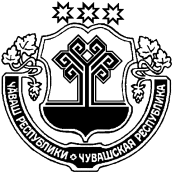 О бюджете Таушкасинского сельского поселения Цивильского района Чувашской Республики на 2020 год и на плановый период 2021 и 2022 годовСтатья 1. Основные характеристики  бюджета Таушкасинского сельского поселения Цивильского района Чувашской Республики на 2020 год и на плановый период 2021 и 2022 годов1. Утвердить основные характеристики бюджета Таушкасинского сельского поселения Цивильского района Чувашской Республики на 2020 год: прогнозируемый объем доходов бюджета Таушкасинского сельского поселения Цивильского района Чувашской Республики в сумме 6788530 рублей, в том числе объем безвозмездных поступлений в сумме 4088830 рублей, налоговых и неналоговых доходов 2699700 рублей;общий объем расходов бюджета Таушкасинского сельского поселения Цивильского района в сумме 6788530 рублей;предельный объем муниципального долга Таушкасинского сельского поселения Цивильского района Чувашской Республики в сумме 0 рублей;верхний предел муниципального долга Таушкасинского сельского поселения Цивильского района Чувашской Республики на 1 января 2021 года в сумме 0 рублей, в том числе верхний предел по муниципальным гарантиям Таушкасинского сельского поселения Цивильского района Чувашской Республики 0 рублей;прогнозируемый объем дефицита бюджета Таушкасинского сельского поселения Цивильского района Чувашской Республики в сумме 0 рублей.2. Утвердить основные характеристики бюджета Таушкасинского сельского поселения Цивильского района Чувашской Республики на 2021 год: прогнозируемый объем доходов бюджета Таушкасинского сельского поселения Цивильского района Чувашской Республики в сумме 5243030 рублей, в том числе объем безвозмездных поступлений в сумме 2590030 рублей, налоговых и неналоговых доходов 2653000 рублей;общий объем расходов бюджета Таушкасинского сельского поселения Цивильского района в сумме 5243030 рублей, в том числе условно утвержденные расходы 110600 рублей;предельный объем муниципального долга Таушкасинского сельского поселения Цивильского района Чувашской Республики в сумме 0 рублей;верхний предел муниципального долга Таушкасинского сельского поселения Цивильского района Чувашской Республики на 1 января 2022 года в сумме 0 рублей, в том числе верхний предел по муниципальным гарантиям Таушкасинского сельского поселения Цивильского района Чувашской Республики 0 рублей;прогнозируемый объем дефицита бюджета Таушкасинского сельского поселения Цивильского района Чувашской Республики в сумме 0 рублей.3. Утвердить основные характеристики бюджета Таушкасинского сельского поселения Цивильского района Чувашской Республики на 2022 год: прогнозируемый объем доходов бюджета Таушкасинского сельского поселения Цивильского района Чувашской Республики в сумме 8306030 рублей, в том числе объем безвозмездных поступлений в сумме 5543030 рублей, налоговых и неналоговых доходов 2763000 рублей;общий объем расходов бюджета Таушкасинского сельского поселения Цивильского района в сумме 8306030 рублей, в том числе условно утвержденные расходы 226200 рублей;предельный объем муниципального долга Таушкасинского сельского поселения Цивильского района Чувашской Республики в сумме 0 рублей;верхний предел муниципального долга Таушкасинского сельского поселения Цивильского района Чувашской Республики на 1 января 2023 года в сумме 0 рублей, в том числе верхний предел по муниципальным гарантиям Таушкасинского сельского поселения Цивильского района Чувашской Республики 0 рублей;прогнозируемый объем дефицита бюджета Таушкасинского сельского поселения Цивильского района Чувашской Республики в сумме 0 рублей.Статья 2. Нормативы распределения доходов между бюджетами бюджетной системы Цивильского района Чувашской Республики на 2020 годи на плановый период 2021 и 2022 годов  В соответствии с пунктом 2 статьи 184.1 Бюджетного кодекса Российской Федерации, статьей 48 Закона Чувашской Республики от 23 июля 2001 года №36 «О регулировании бюджетных правоотношений в Чувашской Республике», статьей 47 Положения «О регулировании бюджетных правоотношений в Цивильском районе» учесть нормативы распределения доходов между бюджетом Таушкасинского сельского поселения Цивильского района Чувашской Республики и бюджетом Цивильского района Чувашской Республики на 2020 год и на плановый период 2021 и 2022 годов, не установленные бюджетным законодательством Российской Федерации, Чувашской Республики, согласно приложению 1 к настоящему решению. Статья 3. Дополнительные нормативы отчислений от налога на доходы физических лиц в бюджеты поселенийУчесть, что в порядке, предусмотренном статьей 58 Бюджетного кодекса Российской Федерации, статьей 8.3 Закона Чувашской Республики от 23 июля 2001 года №36 «О регулировании бюджетных правоотношений в Чувашской Республике», статьей 7 Положения «О регулировании бюджетных правоотношений в Цивильском районе» на 2020 год и на плановый период 2021 и 2022 годов дополнительные нормативы отчислений от налога на доходы физических лиц в бюджеты поселений устанавливаются в размере 1,0 процента налоговых доходов консолидированного бюджета Цивильского района Чувашской Республики от указанного налога.Статья 4. Главные администраторы доходов бюджета Таушкасинского сельского поселения Цивильского района Чувашской Республики и главные администраторы источников финансирования дефицита бюджета Таушкасинского сельского поселения Цивильского района Чувашской Республики1. Утвердить перечень главных администраторов доходов бюджета Таушкасинского сельского поселения Цивильского района Чувашской Республики согласно приложению 2  к настоящему Решению.2. Утвердить перечень главных администраторов источников финансирования дефицита бюджета Таушкасинского сельского поселения Цивильского района Чувашской Республики согласно приложению 3 к настоящему Решению.3. Установить, что главные администраторы доходов бюджета Таушкасинского сельского поселения Цивильского района Чувашской Республики и главные администраторы источников финансирования дефицита бюджета Таушкасинского сельского поселения Цивильского района Чувашской Республики осуществляют в соответствии с законодательством Российской Федерации, законодательством Чувашской Республики и муниципальными правовыми актами Таушкасинского сельского поселения Цивильского района Чувашской Республики контроль за правильностью исчисления, полнотой и своевременностью уплаты, начисление, учет, взыскание и принятие решений о возврате (зачете) излишне уплаченных (взысканных) платежей в бюджет, пеней и штрафов по ним.Статья 5. Особенности использования в 2020 году средств, получаемых казенными учреждениями Таушкасинского сельского поселения Цивильского района Чувашской Республики1. Средства в валюте Российской Федерации, поступающие во временное распоряжение казенных учреждений Таушкасинского сельского поселения Цивильского района Чувашской Республики в соответствии с законодательными и иными нормативными правовыми актами Российской Федерации и законодательными и иными нормативными правовыми актами Чувашской Республики, муниципальными правовыми актами Таушкасинского сельского поселения Цивильского района Чувашской Республики, учитываются на лицевых счетах, открытых им в Управлении Федерального казначейства по Чувашской Республике, в соответствии с соглашением о кассовом исполнении бюджета Таушкасинского сельского поселения Цивильского района Чувашской Республики в порядке, установленном Федеральным казначейством. 2. Остатки средств на счете финансового отдела администрации Цивильского района, открытом в Цивильском отделении №4437 Сбербанка России в соответствии с законодательством Российской Федерации, на котором отражаются операции со средствами, поступающими во временное распоряжение казенных учреждений Чувашской Республики, могут перечисляться финансовым отделом администрации Цивильского района в 2020 году в бюджет Таушкасинского сельского поселения Цивильского района Чувашской Республики с их возвратом до 30 декабря 2020 года на счета, с которых они ранее перечислены, с учетом положений, предусмотренных частью 3 настоящей статьи, в порядке, установленном финансовым отделом администрации Цивильского района.3. Управление Федерального казначейства по Чувашской Республике осуществляет проведение кассовых выплат за счет средств, указанных в части 2 настоящей статьи, не позднее второго рабочего дня, следующего за днем представления казенными учреждениями Таушкасинского сельского поселения Цивильского района Чувашской Республики платежных документов, в порядке, установленном Федеральным казначейством.Статья 6. Бюджетные ассигнования и доходы бюджета Таушкасинского сельского поселения Чувашской Республики на 2020 годи на плановый период 2021 и 2022 годов1. Утвердить доходы бюджета Таушкасинского сельского поселения Цивильского района Чувашской Республики по видам доходов на 2020 год согласно приложению 4 к настоящему Решению.2. Утвердить доходы бюджета Таушкасинского сельского поселения Цивильского района Чувашской Республики по видам доходов на 2021 и 2022 годы согласно приложению 5 к настоящему Решению.3. Утвердить распределение бюджетных ассигнований по разделам, подразделам, целевым статьям (муниципальным программам и непрограммным направлениям деятельности) и группам (группам и подгруппам) видов расходов классификации расходов бюджета Таушкасинского сельского поселения Цивильского района Чувашской Республики на 2020 год согласно приложению 6 к настоящему Решению.4. Утвердить распределение бюджетных ассигнований по разделам, подразделам, целевым статьям (муниципальным программам и непрограммным направлениям деятельности) и группам (группам и подгруппам) видов расходов классификации расходов бюджета Таушкасинского сельского поселения Цивильского района Чувашской Республики на 2021 и 2022 годы согласно приложению 7 к настоящему Решению.5. Утвердить распределение бюджетных ассигнований по целевым статьям (муниципальным программам и непрограммным направлениям деятельности), группам (группам и подгруппам) видов расходов, разделам, подразделам классификации расходов бюджета Таушкасинского сельского поселения Цивильского района Чувашской Республики на 2020 год согласно приложению 8 к настоящему Решению.6. Утвердить распределение бюджетных ассигнований по целевым статьям (муниципальным программам и непрограммным направлениям деятельности), группам (группам и подгруппам) видов расходов, разделам, подразделам классификации расходов бюджета Таушкасинского сельского поселения Цивильского района Чувашской Республики на 2021 и 2022 годы согласно приложению 9 к настоящему Решению.7. Утвердить распределение бюджетных ассигнований по главным распорядителям бюджетных средств, разделам, подразделам, целевым статьям (муниципальным программам и непрограммным направлениям деятельности) и группам видов (группам и подгруппам) расходов классификации расходов бюджета Таушкасинского сельского поселения Цивильского района Чувашской Республики в ведомственной структуре расходов на 2020 год согласно приложению 10 к настоящему Решению.8. Утвердить распределение бюджетных ассигнований по главным распорядителям бюджетных средств, разделам, подразделам, целевым статьям (муниципальным программам и непрограммным направлениям деятельности) и группам видов (группам и подгруппам) расходов классификации расходов бюджета Таушкасинского сельского поселения Цивильского района Чувашской Республики в ведомственной структуре расходов на 2021 и 2022 годы согласно приложению 11 к настоящему Решению.Статья 7. Особенности использования бюджетных ассигнований по обеспечению деятельности органов местного самоуправления Таушкасинского сельского поселения Цивильского района Чувашской РеспубликиАдминистрация Таушкасинского сельского поселения Цивильского района Чувашской  Республики не вправе принимать решения, приводящие к увеличению в 2020 году численности муниципальных служащих Таушкасинского сельского поселения Цивильского района Чувашской Республики и работников муниципальных учреждений Таушкасинского сельского поселения Цивильского района Чувашской Республики, за исключением случаев принятия решений о наделении их дополнительными функциями.Статья 8. Бюджетные ассигнования на оплату труда работников бюджетных учреждений Таушкасинского сельского поселения Цивильского района Чувашской РеспубликиУстановить, что индексация размеров заработной платы работников муниципальных учреждений Таушкасинского сельского поселения Цивильского района Чувашской Республики, денежного содержания муниципальных служащих Таушкасинского сельского поселения Цивильского района Чувашской Республики в 2020-2022 годах не осуществляется.Статья 9. Бюджетные инвестиции в объекты муниципальной собственности Таушкасинского сельского поселения Цивильского района Чувашской РеспубликиПорядок осуществления бюджетных инвестиций в объекты капитального строительства муниципальной собственности Таушкасинского сельского поселения Цивильского района Чувашской Республики в форме капитальных вложений в основные средства муниципальных учреждений Таушкасинского сельского поселения Цивильского  района и муниципальных унитарных предприятий устанавливается администрацией  Таушкасинского сельского поселения Цивильского района Чувашской Республики.Статья 10. Межбюджетные трансферты бюджету Цивильского района Чувашской РеспубликиУтвердить общий объем межбюджетных трансфертов, предоставляемых из бюджета Таушкасинского сельского поселения Цивильского района Чувашской Республики бюджету Цивильского района Чувашской Республики, на 2020 год в сумме 1319100 рублей, на 2021 год в сумме 1356300 рублей, на 2022 год в сумме 1356300 рублей.Статья 11. Особенности оценки показателей расходной части бюджета Таушкасинского сельского поселения Цивильского района Чувашской РеспубликиУчесть, что при оценке показателей расходной части бюджета Таушкасинского сельского поселения Цивильского района Чувашской Республики предусмотрены средства на осуществление дорожной деятельности в соответствии с законодательством Российской Федерации в отношении автомобильных дорог местного значения в границах населенных пунктов поселения на 2020 год в сумме 1087700 рублей; на 2021 год в сумме 1205100 рублей; на 2022 год в сумме 1527500 рублей.Статья 12.  Источники внутреннего финансирования  дефицита бюджета Таушкасинского сельского поселения Цивильского района Чувашской РеспубликиУтвердить источники внутреннего финансирования дефицита бюджета Таушкасинского сельского поселения Цивильского района Чувашской Республики на 2020 год и на плановый период 2021 и 2022 годов согласно приложению 12 к настоящему Решению.Статья 13. Муниципальные внутренние заимствования Таушкасинского сельского поселения Цивильского района Чувашской РеспубликиУтвердить Программу  муниципальных внутренних заимствований Таушкасинского сельского поселения Цивильского района Чувашской Республики на 2020 год и на плановый период 2021 и 2022 годов согласно приложению 13 к настоящему Решению.Статья 14.  Предоставление муниципальных гарантий Таушкасинского сельского поселения Цивильского района Чувашской Республики в валюте Российской ФедерацииУтвердить Программу муниципальных гарантий Таушкасинского сельского поселения Цивильского района Чувашской Республики на 2020 год и на плановый период 2021 и 2022 годов согласно приложению 14 к настоящему Решению. Статья 15.  Особенности исполнения бюджета Таушкасинского сельского поселения Цивильского района Чувашской Республики1. Установить, что финансовый отдел администрации Цивильского района вправе направлять доходы, фактически полученные при исполнении бюджета Таушкасинского сельского поселения Цивильского района Чувашской Республики сверх утвержденного настоящим Решением общего объема доходов, без внесения изменений в настоящее Решение на исполнение публичных нормативных обязательств Таушкасинского сельского поселения Цивильского района Чувашской Республики в размере, предусмотренном пунктом 3 статьи 217 Бюджетного кодекса Российской Федерации, в случае принятия на федеральном уровне решений об индексации пособий и компенсационных выплат.2. Установить, что в соответствии с пунктом 3 статьи 217 Бюджетного кодекса Российской Федерации основанием для внесения в показатели сводной бюджетной росписи бюджета Таушкасинского сельского поселения Цивильского района Чувашской Республики изменений, связанных с особенностями исполнения бюджета Таушкасинского сельского поселения Цивильского района Чувашской Республики и перераспределением бюджетных ассигнований между главными распорядителями средств бюджета Таушкасинского сельского поселения Цивильского района Чувашской Республики, являются: внесение изменений в бюджетную классификацию Российской Федерации, в том числе уточнение кодов бюджетной классификации по средствам, передаваемым на осуществление отдельных расходных полномочий;распределение зарезервированных в составе утвержденных статьей 6 настоящего Решения бюджетных ассигнований, предусмотренных по подразделу 0111 «Резервные фонды» раздела 0100 «Общегосударственные вопросы» классификации расходов бюджета на финансирование мероприятий, предусмотренных Положением о порядке расходования средств резервного фонда администрации Таушкасинского сельского поселения Цивильского района Чувашской Республики.3. Установить, что финансовый отдел администрации Цивильского района вправе перераспределить бюджетные ассигнования между видами источников финансирования дефицита бюджета Таушкасинского сельского поселения Цивильского района Чувашской Республики при образовании экономии в ходе исполнения бюджета Таушкасинского сельского поселения Цивильского района Чувашской Республики в пределах общего объема бюджетных ассигнований по источникам финансирования дефицита бюджета Таушкасинского сельского поселения Цивильского района Чувашской Республики, предусмотренных на соответствующий финансовый год.Статья 16. Вступление в силу настоящего Решения.Настоящее Решение вступает в силу со дня его официального опубликования и распространяется на правоотношения, возникшие с 1 января 2020 года.ЧĂВАШ РЕСПУБЛИКИÇĚРПÿ РАЙОНĚ ЧУВАШСКАЯ РЕСПУБЛИКА ЦИВИЛЬСКИЙ РАЙОН ТАВĂШКАССИ  ЯЛ ПОСЕЛЕНИЙĚН ДЕПУТАТСЕН ПУХĂВĚ ЙЫШĂНУ № 38/12019 ç. раштав уйăхěн 20 -мěшěТавăшкасси  ялěСОБРАНИЕ ДЕПУТАТОВ ТАУШКАСИНСКОГО  СЕЛЬСКОГО ПОСЕЛЕНИЯ РЕШЕНИЕ №38/120 декабря 2019 г. деревня ТаушкасыПредседатель Собрания депутатов Таушкасинскогосельского поселения_________________С.В.КрупиноваПриложение № 1Приложение № 1Приложение № 1Приложение № 1к решению Собрания депутатов Таушкасинского к решению Собрания депутатов Таушкасинского к решению Собрания депутатов Таушкасинского к решению Собрания депутатов Таушкасинского сельского поселения Цивильского района сельского поселения Цивильского района сельского поселения Цивильского района сельского поселения Цивильского района "О бюджете Таушкасинского сельского поселения Цивильского района "О бюджете Таушкасинского сельского поселения Цивильского района "О бюджете Таушкасинского сельского поселения Цивильского района "О бюджете Таушкасинского сельского поселения Цивильского района Чувашской Республики на 2020 год и на плановый период 2021 и 2022 годов"Чувашской Республики на 2020 год и на плановый период 2021 и 2022 годов"Чувашской Республики на 2020 год и на плановый период 2021 и 2022 годов"Чувашской Республики на 2020 год и на плановый период 2021 и 2022 годов"Чувашской Республики на 2020 год и на плановый период 2021 и 2022 годов"Чувашской Республики на 2020 год и на плановый период 2021 и 2022 годов"Чувашской Республики на 2020 год и на плановый период 2021 и 2022 годов"НОРМАТИВЫНОРМАТИВЫНОРМАТИВЫНОРМАТИВЫНОРМАТИВЫНОРМАТИВЫНОРМАТИВЫраспределения доходов между бюджетом Таушкасинского сельского поселения и муниципальным бюджетом Цивильского района на 2020 год и на плановый период 2021 и 2022 годов распределения доходов между бюджетом Таушкасинского сельского поселения и муниципальным бюджетом Цивильского района на 2020 год и на плановый период 2021 и 2022 годов распределения доходов между бюджетом Таушкасинского сельского поселения и муниципальным бюджетом Цивильского района на 2020 год и на плановый период 2021 и 2022 годов распределения доходов между бюджетом Таушкасинского сельского поселения и муниципальным бюджетом Цивильского района на 2020 год и на плановый период 2021 и 2022 годов распределения доходов между бюджетом Таушкасинского сельского поселения и муниципальным бюджетом Цивильского района на 2020 год и на плановый период 2021 и 2022 годов распределения доходов между бюджетом Таушкасинского сельского поселения и муниципальным бюджетом Цивильского района на 2020 год и на плановый период 2021 и 2022 годов распределения доходов между бюджетом Таушкасинского сельского поселения и муниципальным бюджетом Цивильского района на 2020 год и на плановый период 2021 и 2022 годов (в процентах)Код бюджетной классификации Российской ФедерацииКод бюджетной классификации Российской ФедерацииНаименование доходаНаименование доходаНаименование доходаБюджеты муниципальных районовБюджеты поселений1122234109 00000 00 0000 000109 00000 00 0000 000ЗАДОЛЖЕННОСТЬ И ПЕРЕРАСЧЕТЫ ПО ОТМЕНЕННЫМ НАЛОГАМ И СБОРАМ И ИНЫМ ОБЯЗАТЕЛЬНЫМ ПЛАТЕЖАМЗАДОЛЖЕННОСТЬ И ПЕРЕРАСЧЕТЫ ПО ОТМЕНЕННЫМ НАЛОГАМ И СБОРАМ И ИНЫМ ОБЯЗАТЕЛЬНЫМ ПЛАТЕЖАМЗАДОЛЖЕННОСТЬ И ПЕРЕРАСЧЕТЫ ПО ОТМЕНЕННЫМ НАЛОГАМ И СБОРАМ И ИНЫМ ОБЯЗАТЕЛЬНЫМ ПЛАТЕЖАМ109 04050 10 0000 110109 04050 10 0000 110Земельный налог (по обязательствам, возникшим до 1 января 2006 года), мобилизуемый на территориях поселенийЗемельный налог (по обязательствам, возникшим до 1 января 2006 года), мобилизуемый на территориях поселенийЗемельный налог (по обязательствам, возникшим до 1 января 2006 года), мобилизуемый на территориях поселений100111 00000 00 0000 000111 00000 00 0000 000ДОХОДЫ ОТ ИСПОЛЬЗОВАНИЯ ИМУЩЕСТВА, НАХОДЯЩЕГОСЯ В ГОСУДАРСТВЕННОЙ И МУНИЦИПАЛЬНОЙ СОБСТВЕННОСТИДОХОДЫ ОТ ИСПОЛЬЗОВАНИЯ ИМУЩЕСТВА, НАХОДЯЩЕГОСЯ В ГОСУДАРСТВЕННОЙ И МУНИЦИПАЛЬНОЙ СОБСТВЕННОСТИДОХОДЫ ОТ ИСПОЛЬЗОВАНИЯ ИМУЩЕСТВА, НАХОДЯЩЕГОСЯ В ГОСУДАРСТВЕННОЙ И МУНИЦИПАЛЬНОЙ СОБСТВЕННОСТИ111 05025 10 0000 120111 05025 10 0000 120Доходы, получаемые в виде арендной платы, а также средства от продажи права на заключение договоров аренды за земли, находящиеся в собственности поселений  ( за исключением земельных участков муниципальных  бюджетных и автономных учреждений)Доходы, получаемые в виде арендной платы, а также средства от продажи права на заключение договоров аренды за земли, находящиеся в собственности поселений  ( за исключением земельных участков муниципальных  бюджетных и автономных учреждений)Доходы, получаемые в виде арендной платы, а также средства от продажи права на заключение договоров аренды за земли, находящиеся в собственности поселений  ( за исключением земельных участков муниципальных  бюджетных и автономных учреждений)100111 05035 10 0000 120111 05035 10 0000 120Доходы от сдачи в аренду имущества, находящегося в оперативном управлении органов управления поселений и созданных ими учреждений ( за исключением имущества муниципальных бюджетных и  автономных учреждений)Доходы от сдачи в аренду имущества, находящегося в оперативном управлении органов управления поселений и созданных ими учреждений ( за исключением имущества муниципальных бюджетных и  автономных учреждений)Доходы от сдачи в аренду имущества, находящегося в оперативном управлении органов управления поселений и созданных ими учреждений ( за исключением имущества муниципальных бюджетных и  автономных учреждений)100113 00000 00 0000 000113 00000 00 0000 000ДОХОДЫ ОТ ОКАЗАНИЯ ПЛАТНЫХ УСЛУГ И КОМПЕНСАЦИИ ЗАТРАТ ГОСУДАРТСВАДОХОДЫ ОТ ОКАЗАНИЯ ПЛАТНЫХ УСЛУГ И КОМПЕНСАЦИИ ЗАТРАТ ГОСУДАРТСВАДОХОДЫ ОТ ОКАЗАНИЯ ПЛАТНЫХ УСЛУГ И КОМПЕНСАЦИИ ЗАТРАТ ГОСУДАРТСВА113 01995 10 0000 130113 01995 10 0000 130Прочие доходы от оказания платных услуг получателями средств бюджетов поселений Прочие доходы от оказания платных услуг получателями средств бюджетов поселений Прочие доходы от оказания платных услуг получателями средств бюджетов поселений 100113 02065 10 0000 130113 02065 10 0000 130Доходы, поступающие в порядке возмещения расходов, понесенных в связи с эксплуатацией имущества поселенийДоходы, поступающие в порядке возмещения расходов, понесенных в связи с эксплуатацией имущества поселенийДоходы, поступающие в порядке возмещения расходов, понесенных в связи с эксплуатацией имущества поселений100113 02995 10 0000 130113 02995 10 0000 130Прочие доходы от компенсации затрат бюджетов поселенийПрочие доходы от компенсации затрат бюджетов поселенийПрочие доходы от компенсации затрат бюджетов поселений100114 00000 00 0000 000114 00000 00 0000 000ДОХОДЫ ОТ ПРОДАЖИ МАТЕРИАЛЬНЫХ И НЕМАТЕРИАЛЬНЫХ АКТИВОВДОХОДЫ ОТ ПРОДАЖИ МАТЕРИАЛЬНЫХ И НЕМАТЕРИАЛЬНЫХ АКТИВОВДОХОДЫ ОТ ПРОДАЖИ МАТЕРИАЛЬНЫХ И НЕМАТЕРИАЛЬНЫХ АКТИВОВ114 02052 10 0000 410114 02052 10 0000 410Доходы от реализации имущества, находящегося в оперативном управлении учреждений, находящихся в ведении органов управления  сельских поселений( за исключением имущества муниципальных бюджетных и автономных учреждений), в части реализации основных средств по указанному имуществуДоходы от реализации имущества, находящегося в оперативном управлении учреждений, находящихся в ведении органов управления  сельских поселений( за исключением имущества муниципальных бюджетных и автономных учреждений), в части реализации основных средств по указанному имуществуДоходы от реализации имущества, находящегося в оперативном управлении учреждений, находящихся в ведении органов управления  сельских поселений( за исключением имущества муниципальных бюджетных и автономных учреждений), в части реализации основных средств по указанному имуществу100114 02052 10  0000 440114 02052 10  0000 440Доходы от реализации имущества, находящегося в оперативном управлении учреждений, находящихся в ведении органов управления  сельских поселений( за исключением имущества муниципальных бюджетных и автономных учреждений), в части реализации  материальных запасов по указанному имуществуДоходы от реализации имущества, находящегося в оперативном управлении учреждений, находящихся в ведении органов управления  сельских поселений( за исключением имущества муниципальных бюджетных и автономных учреждений), в части реализации  материальных запасов по указанному имуществуДоходы от реализации имущества, находящегося в оперативном управлении учреждений, находящихся в ведении органов управления  сельских поселений( за исключением имущества муниципальных бюджетных и автономных учреждений), в части реализации  материальных запасов по указанному имуществу100114 02053 10 0000 410114 02053 10 0000 410Доходы от реализации иного имущества, находящегося в собственности сельских  поселений( за исключением имущества муниципальных бюджетных и автономных учреждений, а также имущества муниципальных унитарных предприятий, в том числе казенных), в части реализации основных средств по указанному имуществуДоходы от реализации иного имущества, находящегося в собственности сельских  поселений( за исключением имущества муниципальных бюджетных и автономных учреждений, а также имущества муниципальных унитарных предприятий, в том числе казенных), в части реализации основных средств по указанному имуществуДоходы от реализации иного имущества, находящегося в собственности сельских  поселений( за исключением имущества муниципальных бюджетных и автономных учреждений, а также имущества муниципальных унитарных предприятий, в том числе казенных), в части реализации основных средств по указанному имуществу100114 03050 10 0000 410114 03050 10 0000 410Средства от распоряжения и реализации конфискованного и иного имущества, обращенного в доходы поселений ( в части реализации основных средств по указанному имуществу)Средства от распоряжения и реализации конфискованного и иного имущества, обращенного в доходы поселений ( в части реализации основных средств по указанному имуществу)Средства от распоряжения и реализации конфискованного и иного имущества, обращенного в доходы поселений ( в части реализации основных средств по указанному имуществу)100114 03050 10 0000 440114 03050 10 0000 440Средства от распоряжения и реализации конфискованного и иного имущества, обращенного в доходы поселений ( в части реализации  материальных запасов по указанному имуществу)Средства от распоряжения и реализации конфискованного и иного имущества, обращенного в доходы поселений ( в части реализации  материальных запасов по указанному имуществу)Средства от распоряжения и реализации конфискованного и иного имущества, обращенного в доходы поселений ( в части реализации  материальных запасов по указанному имуществу)100114 02053 10 0000 440114 02053 10 0000 440Доходы от реализации иного имущества, находящегося в собственности  сельских поселений( за исключением имущества муниципальных бюджетных и автономных учреждений, а также имущества муниципальных унитарных предприятий, в том числе казенных), в части реализации  материальных запасов по указанному имуществуДоходы от реализации иного имущества, находящегося в собственности  сельских поселений( за исключением имущества муниципальных бюджетных и автономных учреждений, а также имущества муниципальных унитарных предприятий, в том числе казенных), в части реализации  материальных запасов по указанному имуществуДоходы от реализации иного имущества, находящегося в собственности  сельских поселений( за исключением имущества муниципальных бюджетных и автономных учреждений, а также имущества муниципальных унитарных предприятий, в том числе казенных), в части реализации  материальных запасов по указанному имуществу100114 06025 10 0000 430114 06025 10 0000 430Доходы от продажи земельных участков, находящихся в собственности сельских  поселений ( за исключением земельных участков муниципальных бюджетных и автономных учреждений)Доходы от продажи земельных участков, находящихся в собственности сельских  поселений ( за исключением земельных участков муниципальных бюджетных и автономных учреждений)Доходы от продажи земельных участков, находящихся в собственности сельских  поселений ( за исключением земельных участков муниципальных бюджетных и автономных учреждений)100116 00000 00 0000 000116 00000 00 0000 000ШТРАФЫ, САНКЦИИ, ВОЗМЕЩЕНИЕ УЩЕРБАШТРАФЫ, САНКЦИИ, ВОЗМЕЩЕНИЕ УЩЕРБАШТРАФЫ, САНКЦИИ, ВОЗМЕЩЕНИЕ УЩЕРБА116 21050 10 0000 140116 21050 10 0000 140Денежные взыскания (штрафы) и иные суммы, взыскиваемые с лиц, виновных в совершении преступлений, и в возмещение ущерба имущества, зачисляемые в бюджеты поселенийДенежные взыскания (штрафы) и иные суммы, взыскиваемые с лиц, виновных в совершении преступлений, и в возмещение ущерба имущества, зачисляемые в бюджеты поселенийДенежные взыскания (штрафы) и иные суммы, взыскиваемые с лиц, виновных в совершении преступлений, и в возмещение ущерба имущества, зачисляемые в бюджеты поселений100116 23050 10 0000 140116 23050 10 0000 140Доходы от возмещения ущерба при  возникновении страховых случаев, когда выгодоприобретателями выступают получатели средств бюджетов поселенийДоходы от возмещения ущерба при  возникновении страховых случаев, когда выгодоприобретателями выступают получатели средств бюджетов поселенийДоходы от возмещения ущерба при  возникновении страховых случаев, когда выгодоприобретателями выступают получатели средств бюджетов поселений100116 25086 10 0000 140116 25086 10 0000 140Денежные взыскания (штрафы) за нарушение водного законодательства, установленное на водных объектах, находящихся в собственности поселенийДенежные взыскания (штрафы) за нарушение водного законодательства, установленное на водных объектах, находящихся в собственности поселенийДенежные взыскания (штрафы) за нарушение водного законодательства, установленное на водных объектах, находящихся в собственности поселений100116 32000 10 0000 140116 32000 10 0000 140Денежные взыскания, налагаемые в возмещение ущерба, причиненного в результате незаконного или нецелевого использования бюджетных средств (в части бюджетов поселений)Денежные взыскания, налагаемые в возмещение ущерба, причиненного в результате незаконного или нецелевого использования бюджетных средств (в части бюджетов поселений)Денежные взыскания, налагаемые в возмещение ущерба, причиненного в результате незаконного или нецелевого использования бюджетных средств (в части бюджетов поселений)100116 90050 10 0000 140116 90050 10 0000 140Прочие поступления денежных взысканий (штрафов) и иных сумм в возмещение ущерба, зачисляемые в бюджеты поселенийПрочие поступления денежных взысканий (штрафов) и иных сумм в возмещение ущерба, зачисляемые в бюджеты поселенийПрочие поступления денежных взысканий (штрафов) и иных сумм в возмещение ущерба, зачисляемые в бюджеты поселений100117 00000 00 0000 000117 00000 00 0000 000ПРОЧИЕ НЕНАЛОГОВЫЕ ДОХОДЫПРОЧИЕ НЕНАЛОГОВЫЕ ДОХОДЫПРОЧИЕ НЕНАЛОГОВЫЕ ДОХОДЫ117 01050 10 0000 180117 01050 10 0000 180Невыясненные поступления, зачисляемые в бюджеты поселенийНевыясненные поступления, зачисляемые в бюджеты поселенийНевыясненные поступления, зачисляемые в бюджеты поселений100117 02000 10 0000 180117 02000 10 0000 180Возмещение потерь сельскохозяйственного производства, связанных с изъятием сельскохозяйственных угодий, расположенных на территориях поселений (по обязательствам , возникшим до 1 января 2008 года)Возмещение потерь сельскохозяйственного производства, связанных с изъятием сельскохозяйственных угодий, расположенных на территориях поселений (по обязательствам , возникшим до 1 января 2008 года)Возмещение потерь сельскохозяйственного производства, связанных с изъятием сельскохозяйственных угодий, расположенных на территориях поселений (по обязательствам , возникшим до 1 января 2008 года)100Приложение № 2Приложение № 2Приложение № 2к решению Собрания депутатов Таушкасинскогок решению Собрания депутатов Таушкасинскогок решению Собрания депутатов Таушкасинскогосельского поселения Цивильского района сельского поселения Цивильского района сельского поселения Цивильского района "О бюджете Таушкасинского сельского поселения Цивильского района "О бюджете Таушкасинского сельского поселения Цивильского района "О бюджете Таушкасинского сельского поселения Цивильского района "О бюджете Таушкасинского сельского поселения Цивильского района "О бюджете Таушкасинского сельского поселения Цивильского района "О бюджете Таушкасинского сельского поселения Цивильского района "О бюджете Таушкасинского сельского поселения Цивильского района Чувашской Республики на 2020 год и на плановый период 2021 и 2022 годов"Чувашской Республики на 2020 год и на плановый период 2021 и 2022 годов"Чувашской Республики на 2020 год и на плановый период 2021 и 2022 годов"Чувашской Республики на 2020 год и на плановый период 2021 и 2022 годов"Чувашской Республики на 2020 год и на плановый период 2021 и 2022 годов"Чувашской Республики на 2020 год и на плановый период 2021 и 2022 годов"Чувашской Республики на 2020 год и на плановый период 2021 и 2022 годов"ПЕРЕЧЕНЬПЕРЕЧЕНЬПЕРЕЧЕНЬПЕРЕЧЕНЬПЕРЕЧЕНЬПЕРЕЧЕНЬПЕРЕЧЕНЬглавных администраторов доходов бюджета Таушкасинского сельского поселения Цивильского района на 2020 год и на плановый период 2021 и 2022 годов                                            главных администраторов доходов бюджета Таушкасинского сельского поселения Цивильского района на 2020 год и на плановый период 2021 и 2022 годов                                            главных администраторов доходов бюджета Таушкасинского сельского поселения Цивильского района на 2020 год и на плановый период 2021 и 2022 годов                                            главных администраторов доходов бюджета Таушкасинского сельского поселения Цивильского района на 2020 год и на плановый период 2021 и 2022 годов                                            главных администраторов доходов бюджета Таушкасинского сельского поселения Цивильского района на 2020 год и на плановый период 2021 и 2022 годов                                            главных администраторов доходов бюджета Таушкасинского сельского поселения Цивильского района на 2020 год и на плановый период 2021 и 2022 годов                                            главных администраторов доходов бюджета Таушкасинского сельского поселения Цивильского района на 2020 год и на плановый период 2021 и 2022 годов                                            Код бюджетной классификации Российской ФедерацииКод бюджетной классификации Российской ФедерацииКод бюджетной классификации Российской ФедерацииКод бюджетной классификации Российской ФедерацииНаименование главного администратора доходов  бюджета  Таушкасинского сельского поселения Цивильского районаНаименование главного администратора доходов  бюджета  Таушкасинского сельского поселения Цивильского районаНаименование главного администратора доходов  бюджета  Таушкасинского сельского поселения Цивильского районаглавного администратора доходовдоходов  бюджета  Таушкасинского сельского поселения Цивильского районадоходов  бюджета  Таушкасинского сельского поселения Цивильского районадоходов  бюджета  Таушкасинского сельского поселения Цивильского районаНаименование главного администратора доходов  бюджета  Таушкасинского сельского поселения Цивильского районаНаименование главного администратора доходов  бюджета  Таушкасинского сельского поселения Цивильского районаНаименование главного администратора доходов  бюджета  Таушкасинского сельского поселения Цивильского района1222333993Администрация Таушкасинского сельского поселения Цивильского района Администрация Таушкасинского сельского поселения Цивильского района Администрация Таушкасинского сельского поселения Цивильского района Администрация Таушкасинского сельского поселения Цивильского района Администрация Таушкасинского сельского поселения Цивильского района Администрация Таушкасинского сельского поселения Цивильского района 993108 04020 01 1000 110108 04020 01 1000 110108 04020 01 1000 110Государственная пошлина за совершение нотариальных действий должностными лицами органов местного самоуправления, уполномоченными в соответствии с законодательными актами Российской Федерации на совершение нотариальных действийГосударственная пошлина за совершение нотариальных действий должностными лицами органов местного самоуправления, уполномоченными в соответствии с законодательными актами Российской Федерации на совершение нотариальных действийГосударственная пошлина за совершение нотариальных действий должностными лицами органов местного самоуправления, уполномоченными в соответствии с законодательными актами Российской Федерации на совершение нотариальных действий993108 07175 01 1000 110108 07175 01 1000 110108 07175 01 1000 110Государственная пошлина за выдачу органом местного самоуправления поселения специального разрешения на движение по автомобильным дорогам транспортных средств, осуществляющих перевозки опасных, тяжеловесных и (или) крупногабаритных грузов, зачисляемая в бюджеты поселенийГосударственная пошлина за выдачу органом местного самоуправления поселения специального разрешения на движение по автомобильным дорогам транспортных средств, осуществляющих перевозки опасных, тяжеловесных и (или) крупногабаритных грузов, зачисляемая в бюджеты поселенийГосударственная пошлина за выдачу органом местного самоуправления поселения специального разрешения на движение по автомобильным дорогам транспортных средств, осуществляющих перевозки опасных, тяжеловесных и (или) крупногабаритных грузов, зачисляемая в бюджеты поселений993111 05025 10 0000 120111 05025 10 0000 120111 05025 10 0000 120Доходы, получаемые в виде арендной платы, а также средства от продажи права на заключение договоров аренды за земли, находящиеся в собственности поселений  (за исключением земельных участков муниципальных бюджетных и  автономных учреждений)Доходы, получаемые в виде арендной платы, а также средства от продажи права на заключение договоров аренды за земли, находящиеся в собственности поселений  (за исключением земельных участков муниципальных бюджетных и  автономных учреждений)Доходы, получаемые в виде арендной платы, а также средства от продажи права на заключение договоров аренды за земли, находящиеся в собственности поселений  (за исключением земельных участков муниципальных бюджетных и  автономных учреждений)993111 05035 10 0000 120111 05035 10 0000 120111 05035 10 0000 120Доходы от сдачи в аренду имущества, находящегося в оперативном управлении органов управления поселений и созданных ими учреждений (за исключением имущества муниципальных бюджетных и автономных учреждений)Доходы от сдачи в аренду имущества, находящегося в оперативном управлении органов управления поселений и созданных ими учреждений (за исключением имущества муниципальных бюджетных и автономных учреждений)Доходы от сдачи в аренду имущества, находящегося в оперативном управлении органов управления поселений и созданных ими учреждений (за исключением имущества муниципальных бюджетных и автономных учреждений)993111 07015 10 0000 120 111 07015 10 0000 120 111 07015 10 0000 120 Доходы от перечисления части прибыли, остающейся после уплаты налогов и иных обязательных платежей муниципальных унитарных предприятий, созданных поселениямиДоходы от перечисления части прибыли, остающейся после уплаты налогов и иных обязательных платежей муниципальных унитарных предприятий, созданных поселениямиДоходы от перечисления части прибыли, остающейся после уплаты налогов и иных обязательных платежей муниципальных унитарных предприятий, созданных поселениями993111 08050 10 0000 120 111 08050 10 0000 120 111 08050 10 0000 120 Средства, получаемые от передачи имущества, находящегося в собственности поселений (за исключением имущества муниципальных бюджетных и автономных учреждений, а также имущества унитарных предприятий, в том числе казенных), в залог, в доверительное управлениеСредства, получаемые от передачи имущества, находящегося в собственности поселений (за исключением имущества муниципальных бюджетных и автономных учреждений, а также имущества унитарных предприятий, в том числе казенных), в залог, в доверительное управлениеСредства, получаемые от передачи имущества, находящегося в собственности поселений (за исключением имущества муниципальных бюджетных и автономных учреждений, а также имущества унитарных предприятий, в том числе казенных), в залог, в доверительное управление993111 09045 10 0000 120111 09045 10 0000 120111 09045 10 0000 120Прочие поступления от  использования имущества,  находящегося в собственности поселений (за исключением имущества муниципальных бюджетных и автономных учреждений, а также имущества муниципальных унитарных  предприятий, в том числе казенных)Прочие поступления от  использования имущества,  находящегося в собственности поселений (за исключением имущества муниципальных бюджетных и автономных учреждений, а также имущества муниципальных унитарных  предприятий, в том числе казенных)Прочие поступления от  использования имущества,  находящегося в собственности поселений (за исключением имущества муниципальных бюджетных и автономных учреждений, а также имущества муниципальных унитарных  предприятий, в том числе казенных)993113 01995 10 0000 130113 01995 10 0000 130113 01995 10 0000 130Прочие доходы от оказания платных услуг(работ) получателями средств бюджетов поселений Прочие доходы от оказания платных услуг(работ) получателями средств бюджетов поселений Прочие доходы от оказания платных услуг(работ) получателями средств бюджетов поселений 993113 02065 10 0000 130113 02065 10 0000 130113 02065 10 0000 130Доходы, поступающие в порядке возмещения расходов, понесенных в связи с эксплуатацией имущества поселенийДоходы, поступающие в порядке возмещения расходов, понесенных в связи с эксплуатацией имущества поселенийДоходы, поступающие в порядке возмещения расходов, понесенных в связи с эксплуатацией имущества поселений993113 02995 10 0000 130113 02995 10 0000 130113 02995 10 0000 130Прочие доходы от компенсации затрат бюджетов поселенийПрочие доходы от компенсации затрат бюджетов поселенийПрочие доходы от компенсации затрат бюджетов поселений993114 02052 10 0000 410114 02052 10 0000 410114 02052 10 0000 410Доходы от реализации имущества, находящегося в оперативном управлении учреждений, находящихся в ведении органов управления поселений (за исключением имущества миниципальных бюджетных и автономных учреждений), в части реализации основных средств по указанному имуществуДоходы от реализации имущества, находящегося в оперативном управлении учреждений, находящихся в ведении органов управления поселений (за исключением имущества миниципальных бюджетных и автономных учреждений), в части реализации основных средств по указанному имуществуДоходы от реализации имущества, находящегося в оперативном управлении учреждений, находящихся в ведении органов управления поселений (за исключением имущества миниципальных бюджетных и автономных учреждений), в части реализации основных средств по указанному имуществу993114 02052 10 0000 440114 02052 10 0000 440114 02052 10 0000 440Доходы от реализации имущества, находящегося в оперативном управлении учреждений, находящихся в ведении органов управления поселений (за исключением имущества миниципальных бюджетных и автономных учреждений), в части реализации материальных запасов по указанному имуществуДоходы от реализации имущества, находящегося в оперативном управлении учреждений, находящихся в ведении органов управления поселений (за исключением имущества миниципальных бюджетных и автономных учреждений), в части реализации материальных запасов по указанному имуществуДоходы от реализации имущества, находящегося в оперативном управлении учреждений, находящихся в ведении органов управления поселений (за исключением имущества миниципальных бюджетных и автономных учреждений), в части реализации материальных запасов по указанному имуществу993114 02053 10 0000 410114 02053 10 0000 410114 02053 10 0000 410Доходы от реализации иного имущества, находящегося в собственности поселений (за исключением имущества миниципальных бюджетных и автономных учреждений, а также имущества муниципальных унитарных предприятий, в том числе казенных), в части реализации основных средств по указанному имуществуДоходы от реализации иного имущества, находящегося в собственности поселений (за исключением имущества миниципальных бюджетных и автономных учреждений, а также имущества муниципальных унитарных предприятий, в том числе казенных), в части реализации основных средств по указанному имуществуДоходы от реализации иного имущества, находящегося в собственности поселений (за исключением имущества миниципальных бюджетных и автономных учреждений, а также имущества муниципальных унитарных предприятий, в том числе казенных), в части реализации основных средств по указанному имуществу993114 02053 10 0000 440114 02053 10 0000 440114 02053 10 0000 440Доходы от реализации иного имущества, находящегося в собственности поселений (за исключением имущества миниципальных бюджетных и автономных учреждений, а также имущества муниципальных унитарных предприятий, в том числе казенных), в части реализации материальных запасов по указанному имуществуДоходы от реализации иного имущества, находящегося в собственности поселений (за исключением имущества миниципальных бюджетных и автономных учреждений, а также имущества муниципальных унитарных предприятий, в том числе казенных), в части реализации материальных запасов по указанному имуществуДоходы от реализации иного имущества, находящегося в собственности поселений (за исключением имущества миниципальных бюджетных и автономных учреждений, а также имущества муниципальных унитарных предприятий, в том числе казенных), в части реализации материальных запасов по указанному имуществу993114 03050 10 0000 410114 03050 10 0000 410114 03050 10 0000 410Средства от распоряжения и реализации конфискованного и иного имущества, обращенного в доходы поселений (в части реализации основных средств по указанному имуществу)Средства от распоряжения и реализации конфискованного и иного имущества, обращенного в доходы поселений (в части реализации основных средств по указанному имуществу)Средства от распоряжения и реализации конфискованного и иного имущества, обращенного в доходы поселений (в части реализации основных средств по указанному имуществу)993114 03050 10 0000 440114 03050 10 0000 440114 03050 10 0000 440Средства от распоряжения и реализации конфискованного и иного имущества, обращенного в доходы поселений (в части реализации материальных запасов по указанному имуществу)Средства от распоряжения и реализации конфискованного и иного имущества, обращенного в доходы поселений (в части реализации материальных запасов по указанному имуществу)Средства от распоряжения и реализации конфискованного и иного имущества, обращенного в доходы поселений (в части реализации материальных запасов по указанному имуществу)993114 06025 10 0000 430114 06025 10 0000 430114 06025 10 0000 430Доходы от продажи земельных участков, находящихся в собственности поселений (за исключением земельных участков муниципальных  бюджетных и  автономных учреждений)Доходы от продажи земельных участков, находящихся в собственности поселений (за исключением земельных участков муниципальных  бюджетных и  автономных учреждений)Доходы от продажи земельных участков, находящихся в собственности поселений (за исключением земельных участков муниципальных  бюджетных и  автономных учреждений)993116 32000 10 0000 140116 32000 10 0000 140116 32000 10 0000 140Денежные взыскания, налагаемые в возмещение ущерба, причиненного в результате незаконного или нецелевого использования бюджетных средств (в части бюджетов поселений)Денежные взыскания, налагаемые в возмещение ущерба, причиненного в результате незаконного или нецелевого использования бюджетных средств (в части бюджетов поселений)Денежные взыскания, налагаемые в возмещение ущерба, причиненного в результате незаконного или нецелевого использования бюджетных средств (в части бюджетов поселений)993116 90050 10 0000 140116 90050 10 0000 140116 90050 10 0000 140Прочие поступления от денежных взысканий (штрафов) и иных сумм в возмещение ущерба, зачисляемые в бюджеты поселенийПрочие поступления от денежных взысканий (штрафов) и иных сумм в возмещение ущерба, зачисляемые в бюджеты поселенийПрочие поступления от денежных взысканий (штрафов) и иных сумм в возмещение ущерба, зачисляемые в бюджеты поселений993117 01050 10 0000 180117 01050 10 0000 180117 01050 10 0000 180Невыясненные поступления, зачисляемые в бюджеты поселенийНевыясненные поступления, зачисляемые в бюджеты поселенийНевыясненные поступления, зачисляемые в бюджеты поселений993117 05050 10 0000 180117 05050 10 0000 180117 05050 10 0000 180Прочие неналоговые доходы бюджетов поселенийПрочие неналоговые доходы бюджетов поселенийПрочие неналоговые доходы бюджетов поселений993202 00000 10 0000 150202 00000 10 0000 150202 00000 10 0000 150Безвозмездные поступления от других бюджетов бюджетной системы Российской ФедерацииБезвозмездные поступления от других бюджетов бюджетной системы Российской ФедерацииБезвозмездные поступления от других бюджетов бюджетной системы Российской ФедерацииПриложение № 3к решению Собрания депутатов Таушкасинского сельского поселения Цивильского района "О бюджете Таушкасинского сельского поселения Цивильского района "О бюджете Таушкасинского сельского поселения Цивильского района "О бюджете Таушкасинского сельского поселения Цивильского района Чувашской Республики на 2020 год и на плановый период 2021 и 2022 годов"Чувашской Республики на 2020 год и на плановый период 2021 и 2022 годов"Чувашской Республики на 2020 год и на плановый период 2021 и 2022 годов"ПЕРЕЧЕНЬПЕРЕЧЕНЬПЕРЕЧЕНЬглавных администраторов источников финансирования бюджета Таушкасинского сельского поселения Цивильского района  главных администраторов источников финансирования бюджета Таушкасинского сельского поселения Цивильского района  главных администраторов источников финансирования бюджета Таушкасинского сельского поселения Цивильского района  Код бюджетной классификации Российской ФедерацииКод бюджетной классификации Российской ФедерацииНаименование главного администратора источников финансирования дефицита бюджета Таушкасинского сельского поселения Цивильского  районаглавного администратора доходовгруппы, подгруппы, статьи и вида источников финансирования дефицита бюджета Таушкасинского сельского поселения Цивильского  районаНаименование главного администратора источников финансирования дефицита бюджета Таушкасинского сельского поселения Цивильского  района123993Администрация Таушкасинского сельского поселения Цивильского районаАдминистрация Таушкасинского сельского поселения Цивильского района99301 03 00 00 10 0000 710Получение кредитов от других бюджетов бюджетной системы Российской Федерации  бюджетами поселений в  валюте Российской Федерации993 01 03 00 00 10 0000 810Погашение бюджетами поселений  кредитов от других бюджетов бюджетной системы Российской Федерации в валюте Российской Федерации99301 05 02 01 10 0000 510Увеличение прочих остатков денежных средств бюджетов поселений99301 05 02 01 10 0000 610Уменьшение прочих остатков дененжных средств бюджетов поселенийПриложение № 4Приложение № 4к решению Собрания депутатов Таушкасинского к решению Собрания депутатов Таушкасинского сельского поселения Цивильского района сельского поселения Цивильского района "О бюджете Таушкасинского сельского поселения Цивильского района"О бюджете Таушкасинского сельского поселения Цивильского районаЧувашской Республики на 2020 год и на плановый период 2021 и 2022 годов"Чувашской Республики на 2020 год и на плановый период 2021 и 2022 годов"ДОХОДЫДОХОДЫДОХОДЫ бюджета Таушкасинского сельского поселения Цивильского района на 2020 год бюджета Таушкасинского сельского поселения Цивильского района на 2020 год бюджета Таушкасинского сельского поселения Цивильского района на 2020 годКоды доходов бюджетной классификации Российской ФедерацииНаименование доходовСумма, рублей123100 00000 00 0000 000Доходы2 699 700,00101 00000 00 0000 000Налоги на прибыль, доходы273 800,00101 02000 01 0000 110Налог на доходы физических лиц273 800,00103 00000 00 0000 000Налоги на товары (работы, услуги)535 700,00103 02000 01 0000 110Доходы от уплаты акцизов на нефтепродукты535 700,00105 00000 00 0000 000Налоги на совокупный доход0,00105 03000 01 0000 110Единый сельскохозяйственный налог0,00106 00000 00 0000 000Налоги на имущество1 092 000,00106 01000 00 0000 110Налог на имущество физических лиц166 000,00106 06000 00 0000 110Земельный налог926 000,00108 00000 00 0000 000Государственная пошлина6 100,00111 00000 00 0000 000Доходы от использования имущества, находящегося в государственной и муниципальной собственности465 900,00111 05000 00 0000 120Доходы, получаемые в виде арендной платы за земельные участки362 300,00111 05000 00 0000 120Доходы от сдачи в аренду имущества, находящегося в государственной и муниципальной собственности27 400,00111 09045 00 0000 120 Прочие поступления от использования имущества, находящегося в собственности76 200,00113 00000 00 0000 000Доходы от оказания платных услуг и компенсации затрат государства326 200,00113 01995 10 0000 130Прочие доходы от оказания платных услуг (работ) получателями средств бюджетов поселений262 100,00113 02065 10 0000 130 Дохлды, поступающие в порядке возмещения расходов, понесенных в связи с эксплуатацией имущества сельских поселений64 100,00200 00000 00 0000 000Безвозмездные поступления от других бюджетов бюджетной системы Российской Федерации4 088 830,00202 10000 00 0000 150Дотации от других бюджетов бюджетной системы Российской Федерации1 669 300,00202 15001 00 0000 150Дотации бюджетам на выравнивание бюджетной обеспеченности1 669 300,00202 15002 00 0000 150Дотации бюджетам на поддержку мер по обеспечению сбалансированности бюджетов0,00202 20000 00 0000 150Субсидии от других бюджетов бюджетной системы Российской Федерации2 329 800,00202 20216 00 0000 150Субсидии бюджетам на осуществление дорожной деятельности в отношении автомобильных дорог общего пользования, а также капитального ремонта и ремонта дворовых территорий многоквартирных домов, проездов к дворовым территориям многоквартирных домов населенных пунктов2 329 800,00202 30000 00 0000 150Субвенции от других бюджетов бюджетной системы Российской Федерации89 730,00202 35118 00 0000 150Субвенции бюджетам на осуществление первичного воинского учета на территориях, где отсутствуют военные комиссариаты89600,00202 30024 00 0000 150Субвенции бюджетам на выполнение передаваемых полномочий субъектов Российской Федерации130,00Итого6 788 530,00Приложение № 5Приложение № 5Приложение № 5Приложение № 5Приложение № 5к решению Собрания депутатов Таушкасинского к решению Собрания депутатов Таушкасинского к решению Собрания депутатов Таушкасинского к решению Собрания депутатов Таушкасинского к решению Собрания депутатов Таушкасинского сельского поселения Цивильского района сельского поселения Цивильского района сельского поселения Цивильского района сельского поселения Цивильского района сельского поселения Цивильского района "О бюджете Таушкасинского сельского поселения Цивильского района"О бюджете Таушкасинского сельского поселения Цивильского района"О бюджете Таушкасинского сельского поселения Цивильского района"О бюджете Таушкасинского сельского поселения Цивильского района"О бюджете Таушкасинского сельского поселения Цивильского районаЧувашской Республики на 2020 год и на плановый период 2021 и 2022 годов"Чувашской Республики на 2020 год и на плановый период 2021 и 2022 годов"Чувашской Республики на 2020 год и на плановый период 2021 и 2022 годов"Чувашской Республики на 2020 год и на плановый период 2021 и 2022 годов"Чувашской Республики на 2020 год и на плановый период 2021 и 2022 годов"ДОХОДЫДОХОДЫДОХОДЫДОХОДЫДОХОДЫДОХОДЫ бюджета Таушкасинского сельского поселения Цивильского района на 2021 и 2022 годы бюджета Таушкасинского сельского поселения Цивильского района на 2021 и 2022 годы бюджета Таушкасинского сельского поселения Цивильского района на 2021 и 2022 годы бюджета Таушкасинского сельского поселения Цивильского района на 2021 и 2022 годы бюджета Таушкасинского сельского поселения Цивильского района на 2021 и 2022 годы бюджета Таушкасинского сельского поселения Цивильского района на 2021 и 2022 годыКоды доходов бюджетной классификации Российской ФедерацииНаименование доходовСумма, рублейСумма, рублейСумма, рублейСумма, рублейКоды доходов бюджетной классификации Российской ФедерацииНаименование доходов2021 год2021 год2022 год2022 год123344100 00000 00 0000 000Доходы2 653 000,002 653 000,002 763 000,002 763 000,00101 00000 00 0000 000Налоги на прибыль, доходы284 500,00284 500,00296 100,00296 100,00101 02000 01 0000 110Налог на доходы физических лиц284 500,00284 500,00296 100,00296 100,00103 00000 00 0000 000Налоги на товары (работы, услуги)587 700,00587 700,00686 400,00686 400,00103 02000 01 0000 110Доходы от уплаты акцизов на нефтепродукты587 700,00587 700,00686 400,00686 400,00105 00000 00 0000 000Налоги на совокупный доход0,000,000,000,00105 03000 01 0000 110Единый сельскохозяйственный налог0,000,000,000,00106 00000 00 0000 000Налоги на имущество1 107 600,001 107 600,001 107 600,001 107 600,00106 01000 00 0000 110Налог на имущество физических лиц167 700,00167 700,00167 700,00167 700,00106 06000 00 0000 110Земельный налог939 900,00939 900,00939 900,00939 900,00108 00000 00 0000 000Государственная пошлина6 100,006 100,006 100,006 100,00111 00000 00 0000 000Доходы от использования имущества, находящегося в государственной и муниципальной собственности405 000,00405 000,00404 700,00404 700,00111 05000 00 0000 120Доходы, получаемые в виде арендной платы за земельные участки362 300,00362 300,00362 300,00362 300,00111 05000 00 0000 120Доходы от сдачи в аренду имущества, находящегося в государственной и муниципальной собственности27 100,0027 100,0026 800,0026 800,00111 09045 00 0000 120 Прочие поступления от использования имущества, находящегося в собственности15 600,0015 600,0015 600,0015 600,00113 00000 00 0000 000Доходы от оказания платных услуг и компенсации затрат государства262 100,00262 100,00262 100,00262 100,00113 01995 10 0000 130Прочие доходы от оказания платных услуг (работ) получателями средств бюджетов поселений262 100,00262 100,00262 100,00262 100,00200 00000 00 0000 000Безвозмездные поступления от других бюджетов бюджетной системы Российской Федерации2 590 030,002 590 030,005 543 030,005 543 030,00202 10000 00 0000 150Дотации от других бюджетов бюджетной системы Российской Федерации1 771 500,001 771 500,001 760 200,001 760 200,00202 15001 00 0000 150Дотации бюджетам на выравнивание бюджетной обеспеченности1 345 100,001 345 100,001 304 800,001 304 800,00202 15002 00 0000 150Дотации бюджетам на поддержку мер по обеспечению сбалансированности бюджетов426 400,00426 400,00455 400,00455 400,00202 20000 00 0000 150Субсидии от других бюджетов бюджетной системы Российской Федерации728 000,00728 000,001 067 300,001 067 300,00202 20216 00 0000 150Субсидии бюджетам сельских поселений на осуществление дорожной деятельности в отношении автомобильных дорог общего пользования, а также капитального ремонта и ремонта дворовых территорий728 000,00728 000,001 067 300,001 067 300,00202 30000 00 0000 150Субвенции от других бюджетов бюджетной системы Российской Федерации90 530,0090 530,002 715 530,002 715 530,00202 35118 00 0000 150Субвенции бюджетам на осуществление первичного воинского учета на территориях, где отсутствуют военные комиссариаты90400,0090400,0093800,0093800,00202 30024 00 0000 150Субвенции бюджетам на выполнение передаваемых полномочий субъектов Российской Федерации130,00130,002621730,002621730,00202 40000 00 0000 150Иные межбюджетные трансферты0,000,000,000,00202 49999 00 0000 150Прочие межбюджетные трансферты, передаваемые бюджетам сельских поселений0,000,000,000,00Итого5 243 030,005 243 030,008 306 030,008 306 030,00Приложение 6к  решению Собрания депутатовТаушкасинского сельского поселения Цивильского района Чувашской Республики«О бюджете Таушкасинского сельского поселения Цивильского района Чувашской Республикина 2020 год  и на плановый период 2021 и 2022 годов»Приложение 6к  решению Собрания депутатовТаушкасинского сельского поселения Цивильского района Чувашской Республики«О бюджете Таушкасинского сельского поселения Цивильского района Чувашской Республикина 2020 год  и на плановый период 2021 и 2022 годов»Приложение 6к  решению Собрания депутатовТаушкасинского сельского поселения Цивильского района Чувашской Республики«О бюджете Таушкасинского сельского поселения Цивильского района Чувашской Республикина 2020 год  и на плановый период 2021 и 2022 годов»Приложение 6к  решению Собрания депутатовТаушкасинского сельского поселения Цивильского района Чувашской Республики«О бюджете Таушкасинского сельского поселения Цивильского района Чувашской Республикина 2020 год  и на плановый период 2021 и 2022 годов»Приложение 6к  решению Собрания депутатовТаушкасинского сельского поселения Цивильского района Чувашской Республики«О бюджете Таушкасинского сельского поселения Цивильского района Чувашской Республикина 2020 год  и на плановый период 2021 и 2022 годов»Приложение 6к  решению Собрания депутатовТаушкасинского сельского поселения Цивильского района Чувашской Республики«О бюджете Таушкасинского сельского поселения Цивильского района Чувашской Республикина 2020 год  и на плановый период 2021 и 2022 годов»Распределениебюджетных ассигнований по разделам, подразделам, целевым статьям (муниципальным программам Таушкасинского сельского поселения Цивильского района Чувашской Республики) и группам  (группам и подгруппам) видов расходов классификации расходов бюджета Таушкасинского сельского поселения Цивильского района Чувашской Республики на 2020 годРаспределениебюджетных ассигнований по разделам, подразделам, целевым статьям (муниципальным программам Таушкасинского сельского поселения Цивильского района Чувашской Республики) и группам  (группам и подгруппам) видов расходов классификации расходов бюджета Таушкасинского сельского поселения Цивильского района Чувашской Республики на 2020 годРаспределениебюджетных ассигнований по разделам, подразделам, целевым статьям (муниципальным программам Таушкасинского сельского поселения Цивильского района Чувашской Республики) и группам  (группам и подгруппам) видов расходов классификации расходов бюджета Таушкасинского сельского поселения Цивильского района Чувашской Республики на 2020 годРаспределениебюджетных ассигнований по разделам, подразделам, целевым статьям (муниципальным программам Таушкасинского сельского поселения Цивильского района Чувашской Республики) и группам  (группам и подгруппам) видов расходов классификации расходов бюджета Таушкасинского сельского поселения Цивильского района Чувашской Республики на 2020 годРаспределениебюджетных ассигнований по разделам, подразделам, целевым статьям (муниципальным программам Таушкасинского сельского поселения Цивильского района Чувашской Республики) и группам  (группам и подгруппам) видов расходов классификации расходов бюджета Таушкасинского сельского поселения Цивильского района Чувашской Республики на 2020 годРаспределениебюджетных ассигнований по разделам, подразделам, целевым статьям (муниципальным программам Таушкасинского сельского поселения Цивильского района Чувашской Республики) и группам  (группам и подгруппам) видов расходов классификации расходов бюджета Таушкасинского сельского поселения Цивильского района Чувашской Республики на 2020 год(рублей)(рублей)(рублей)(рублей)(рублей)(рублей)НаименованиеРазделПодразделЦелевая статья (муниципальные программы)Группа(группа и подгруппа) вида расходовСумма123456Всего6 788 530,00Общегосударственные вопросы011 544 100,00Функционирование Правительства Российской Федерации, высших исполнительных органов государственной власти субъектов Российской Федерации, местных администраций01041 477 200,00Муниципальная программа "Развитие потенциала муниципального управления" 0104Ч5000000001 477 200,00Обеспечение реализации муниципальной программы "Развитие потенциала государственного управления"0104Ч5Э00000001 477 200,00Основное мероприятие "Общепрограммные расходы"0104Ч5Э01000001 477 200,00Обеспечение функций муниципальных органов0104Ч5Э01002001 477 200,00Расходы на выплаты персоналу в целях обеспечения выполнения функций государственными (муниципальными) органами, казенными учреждениями, органами управления государственными внебюджетными фондами0104Ч5Э01002001001 359 800,00Расходы на выплаты персоналу государственных (муниципальных) органов0104Ч5Э01002001201 359 800,00Закупка товаров, работ и услуг для обеспечения государственных (муниципальных) нужд0104Ч5Э0100200200117 400,00Иные закупки товаров, работ и услуг для обеспечения государственных (муниципальных) нужд0104Ч5Э0100200240117 400,00Обеспечение проведения выборов и референдумов010733 700,00Муниципальная программа "Развитие потенциала муниципального управления" 0107Ч50000000033 700,00Обеспечение реализации муниципальной программы "Развитие потенциала государственного управления"0107Ч5Э000000033 700,00Основное мероприятие "Общепрограммные расходы"0107Ч5Э010000033 700,00Организация и проведение выборов в законодательные (представительные) органы муниципального образования0107Ч5Э017379033 700,00Иные бюджетные ассигнования0107Ч5Э017379080033 700,00Специальные расходы0107Ч5Э017379088033 700,00Резервные фонды01112 800,00Муниципальная программа "Управление общественными финансами и муниципальным долгом" 0111Ч4000000002 800,00Подпрограмма "Совершенствование бюджетной политики и обеспечение сбалансированности бюджета" муниципальной программы "Управление общественными финансами и муниципальным долгом"0111Ч4100000002 800,00Основное мероприятие "Развитие бюджетного планирования, формирование республиканского бюджета Чувашской Республики на очередной финансовый год и плановый период"0111Ч4101000002 800,00Резервный фонд администрации муниципального образования Чувашской Республики0111Ч4101734302 800,00Иные бюджетные ассигнования0111Ч4101734308002 800,00Резервные средства0111Ч4101734308702 800,00Другие общегосударственные вопросы011330 400,00Муниципальная программа  "Повышение безопасности жизнедеятельности населения и территорий Чувашской Республики" 0113Ц80000000030 400,00Подпрограмма "Построение (развитие) аппаратно-программного комплекса "Безопасный город" на территории Чувашской Республики" муниципальной программы "Повышение безопасности жизнедеятельности населения и территорий Чувашской Республики"0113Ц85000000030 400,00Основное мероприятие "Обеспечение безопасности населения и муниципальной (коммунальной) инфраструктуры"0113Ц85020000030 400,00Модернизация и обслуживание ранее установленных сегментов аппаратно-программного комплекса "Безопасное муниципальное образование", в том числе систем видеонаблюдения и видеофиксации преступлений и административных правонарушений0113Ц85027625130 400,00Закупка товаров, работ и услуг для обеспечения государственных (муниципальных) нужд0113Ц85027625120030 400,00Иные закупки товаров, работ и услуг для обеспечения государственных (муниципальных) нужд0113Ц85027625124030 400,00Национальная оборона0289 600,00Мобилизационная и вневойсковая подготовка020389 600,00Муниципальная программа "Управление общественными финансами и муниципальным долгом" 0203Ч40000000089 600,00Подпрограмма "Совершенствование бюджетной политики и обеспечение сбалансированности бюджета" муниципальной программы "Управление общественными финансами и муниципальным долгом"0203Ч41000000089 600,00Основное мероприятие "Осуществление мер финансовой поддержки бюджетов муниципальных районов, городских округов и поселений, направленных на обеспечение их сбалансированности и повышение уровня бюджетной обеспеченности"0203Ч41040000089 600,00Осуществление первичного воинского учета на территориях, где отсутствуют военные комиссариаты, за счет субвенции, предоставляемой из федерального бюджета0203Ч41045118089 600,00Расходы на выплаты персоналу в целях обеспечения выполнения функций государственными (муниципальными) органами, казенными учреждениями, органами управления государственными внебюджетными фондами0203Ч41045118010082 800,00Расходы на выплаты персоналу государственных (муниципальных) органов0203Ч41045118012082 800,00Закупка товаров, работ и услуг для обеспечения государственных (муниципальных) нужд0203Ч4104511802006 800,00Иные закупки товаров, работ и услуг для обеспечения государственных (муниципальных) нужд0203Ч4104511802406 800,00Национальная безопасность и правоохранительная деятельность031 400,00Обеспечение пожарной безопасности03101 400,00Муниципальная программа  "Повышение безопасности жизнедеятельности населения и территорий Чувашской Республики" 0310Ц8000000001 400,00Подпрограмма "Защита населения и территорий от чрезвычайных ситуаций природного и техногенного характера, обеспечение пожарной безопасности и безопасности населения на водных объектах на территории Чувашской Республики"  муниципальной программы "Повышение безопасности жизнедеятельности населения и территорий Чувашской Республики"0310Ц8100000001 400,00Основное мероприятие "Развитие гражданской обороны, повышение уровня готовности территориальной подсистемы Чувашской Республики единой государственной системы предупреждения и ликвидации чрезвычайных ситуаций к оперативному реагированию на чрезвычайные ситуации, пожары и происшествия на водных объектах"0310Ц8104000001 400,00Мероприятия по обеспечению пожарной безопасности муниципальных объектов 0310Ц8104702801 400,00Закупка товаров, работ и услуг для обеспечения государственных (муниципальных) нужд0310Ц8104702802001 400,00Иные закупки товаров, работ и услуг для обеспечения государственных (муниципальных) нужд0310Ц8104702802401 400,00Национальная экономика042 865 500,00Дорожное хозяйство (дорожные фонды)04092 865 500,00Муниципальная программа "Развитие транспортной системы"0409Ч2000000002 865 500,00Подпрограмма "Безопасные и качественные автомобильные дороги" муниципальной программы "Развитие транспортной системы"0409Ч2100000002 865 500,00Основное мероприятие "Мероприятия, реализуемые с привлечением межбюджетных трансфертов бюджетам другого уровня"0409Ч2103000002 865 500,00Капитальный ремонт и ремонт автомобильных дорог общего пользования местного значения в границах населенных пунктов поселения0409Ч210374191276 900,00Закупка товаров, работ и услуг для обеспечения государственных (муниципальных) нужд0409Ч210374191200276 900,00Иные закупки товаров, работ и услуг для обеспечения государственных (муниципальных) нужд0409Ч210374191240276 900,00Капитальный ремонт и ремонт автомобильных дорог общего пользования местного значения в границах населенных пунктов поселения0409Ч2103S4191467 400,00Закупка товаров, работ и услуг для обеспечения государственных (муниципальных) нужд0409Ч2103S4191200467 400,00Иные закупки товаров, работ и услуг для обеспечения государственных (муниципальных) нужд0409Ч2103S4191240467 400,00Содержание автомобильных дорог общего пользования местного значения в границах населенных пунктов поселения0409Ч2103S4192343 400,00Закупка товаров, работ и услуг для обеспечения государственных (муниципальных) нужд0409Ч2103S4192200343 400,00Иные закупки товаров, работ и услуг для обеспечения государственных (муниципальных) нужд0409Ч2103S4192240343 400,00Капитальный ремонт и ремонт дворовых территорий многоквартирных домов, проездов к дворовым территориям многоквартирных домов населенных пунктов0409Ч2103S42101 777 800,00Закупка товаров, работ и услуг для обеспечения государственных (муниципальных) нужд0409Ч2103S42102001 777 800,00Иные закупки товаров, работ и услуг для обеспечения государственных (муниципальных) нужд0409Ч2103S42102401 777 800,00Жилищно-коммунальное хозяйство05461 830,00Коммунальное хозяйство0502331 700,00Муниципальная программа "Модернизация и развитие сферы жилищно-коммунального хозяйства"0502A100000000331 700,00Подпрограмма "Модернизация коммунальной инфраструктуры на территории Чувашской Республики" муниципальной программы "Модернизация и развитие сферы жилищно-коммунального хозяйства"0502A11000000069 600,00Основное мероприятие "Обеспечение качества жилищно-коммунальных услуг"0502A11010000069 600,00Осуществление функций по использованию объектов коммунального хозяйства муниципальных образований, содержание объектов коммунального хозяйства0502A11017023069 600,00Иные бюджетные ассигнования0502A11017023080069 600,00Уплата налогов, сборов и иных платежей0502A11017023085069 600,00Подпрограмма "Обеспечение населения Чувашской Республики качественной питьевой водой" муниципальной программы "Модернизация и развитие сферы жилищно-коммунального хозяйства"0502A130000000262 100,00Основное мероприятие "Развитие систем водоснабжения муниципальных образований"0502A130100000262 100,00Эксплуатация, техническое содержание и обслуживание сетей водопровода0502A130174870262 100,00Закупка товаров, работ и услуг для обеспечения государственных (муниципальных) нужд0502A130174870200260 900,00Иные закупки товаров, работ и услуг для обеспечения государственных (муниципальных) нужд0502A130174870240260 900,00Иные бюджетные ассигнования0502A1301748708001 200,00Уплата налогов, сборов и иных платежей0502A1301748708501 200,00Благоустройство0503130 000,00Муниципальная  программа "Формирование современной городской среды на территории Чувашской Республики"0503A500000000130 000,00Подпрограмма "Благоустройство дворовых и общественных территорий" муниципальной программы "Формирование современной городской среды на территории Чувашской Республики"0503A510000000130 000,00Основное мероприятие "Содействие благоустройству населенных пунктов Чувашской Республики"0503A510200000130 000,00Уличное освещение0503A510277400130 000,00Закупка товаров, работ и услуг для обеспечения государственных (муниципальных) нужд0503A510277400200130 000,00Иные закупки товаров, работ и услуг для обеспечения государственных (муниципальных) нужд0503A510277400240130 000,00Другие вопросы в области жилищно-коммунального хозяйства0505130,00Муниципальная программа "Обеспечение граждан в Чувашской Республике доступным и комфортным жильем"0505A200000000130,00Подпрограмма "Поддержка строительства жилья в Чувашской Республике"муниципальной программы "Обеспечение граждан в Чувашской Республике доступным и комфортным жильем"0505A210000000130,00Основное мероприятие "Обеспечение граждан доступным жильем"0505A210300000130,00Осуществление государственных полномочий Чувашской Республики по ведению учета граждан, нуждающихся в жилых помещениях и имеющих право на государственную поддержку за счет средств республиканского бюджета Чувашской Республики на строительство (приобретение) жилых помещений, по регистрации и учету граждан, имеющих право на получение социальных выплат для приобретения жилья в связи с переселением из районов Крайнего Севера и приравненных к ним местностей, по расчету и предоставлению муниципальными районами субвенций бюджетам поселений для осуществления указанных государственных полномочий и полномочий по ведению учета граждан, проживающих в сельской местности, нуждающихся в жилых помещениях и имеющих право на государственную поддержку в форме социальных выплат на строительство (приобретение) жилых помещений в сельской местности в рамках устойчивого развития сельских территорий0505A210312980130,00Закупка товаров, работ и услуг для обеспечения государственных (муниципальных) нужд0505A210312980200130,00Иные закупки товаров, работ и услуг для обеспечения государственных (муниципальных) нужд0505A210312980240130,00Культура, кинематография081 822 800,00Культура08011 822 800,00Муниципальная программа "Развитие культуры и туризма" 0801Ц4000000001 822 800,00Подпрограмма "Развитие культуры в Чувашской Республике" муниципальной программы "Развитие культуры и туризма"0801Ц4100000001 822 800,00Основное мероприятие "Сохранение и развитие народного творчества"0801Ц4107000001 822 800,00Обеспечение деятельности муниципальных учреждений культурно-досугового типа и народного творчества0801Ц41077A3901 822 800,00Закупка товаров, работ и услуг для обеспечения государственных (муниципальных) нужд0801Ц41077A390200503 700,00Иные закупки товаров, работ и услуг для обеспечения государственных (муниципальных) нужд0801Ц41077A390240503 700,00Межбюджетные трансферты0801Ц41077A3905001 319 100,00Иные межбюджетные трансферты0801Ц41077A3905401 319 100,00Физическая культура и спорт113 300,00Массовый спорт11023 300,00Муниципальная  программа "Развитие физической культуры и спорта"1102Ц5000000003 300,00Подпрограмма "Развитие физической культуры и массового спорта" муниципальной программы "Развитие физической культуры и спорта"1102Ц5100000003 300,00Основное мероприятие "Физкультурно-оздоровительная и спортивно-массовая работа с населением"1102Ц5101000003 300,00Организация и проведение официальных физкультурных мероприятий1102Ц5101713903 300,00Закупка товаров, работ и услуг для обеспечения государственных (муниципальных) нужд1102Ц5101713902003 300,00Иные закупки товаров, работ и услуг для обеспечения государственных (муниципальных) нужд1102Ц5101713902403 300,00Приложение 7к  решению Собрания депутатовТаушкасинского сельского поселения Цивильского района Чувашской Республики«О бюджете Таушкасинского сельского поселения Цивильского района Чувашской Республикина 2020 год  и на плановый период 2021 и 2022 годов»Приложение 7к  решению Собрания депутатовТаушкасинского сельского поселения Цивильского района Чувашской Республики«О бюджете Таушкасинского сельского поселения Цивильского района Чувашской Республикина 2020 год  и на плановый период 2021 и 2022 годов»Приложение 7к  решению Собрания депутатовТаушкасинского сельского поселения Цивильского района Чувашской Республики«О бюджете Таушкасинского сельского поселения Цивильского района Чувашской Республикина 2020 год  и на плановый период 2021 и 2022 годов»Приложение 7к  решению Собрания депутатовТаушкасинского сельского поселения Цивильского района Чувашской Республики«О бюджете Таушкасинского сельского поселения Цивильского района Чувашской Республикина 2020 год  и на плановый период 2021 и 2022 годов»Приложение 7к  решению Собрания депутатовТаушкасинского сельского поселения Цивильского района Чувашской Республики«О бюджете Таушкасинского сельского поселения Цивильского района Чувашской Республикина 2020 год  и на плановый период 2021 и 2022 годов»Приложение 7к  решению Собрания депутатовТаушкасинского сельского поселения Цивильского района Чувашской Республики«О бюджете Таушкасинского сельского поселения Цивильского района Чувашской Республикина 2020 год  и на плановый период 2021 и 2022 годов»Приложение 7к  решению Собрания депутатовТаушкасинского сельского поселения Цивильского района Чувашской Республики«О бюджете Таушкасинского сельского поселения Цивильского района Чувашской Республикина 2020 год  и на плановый период 2021 и 2022 годов»Распределениебюджетных ассигнований по разделам, подразделам, целевым статьям (муниципальным программам Таушкасинского сельского поселения Цивильского района Чувашской Республики) и группам(группам и подгруппам) видов расходов классификации расходов бюджета Таушкасинского сельского поселения Цивильского района Чувашской Республики на 2021 и 2022 годыРаспределениебюджетных ассигнований по разделам, подразделам, целевым статьям (муниципальным программам Таушкасинского сельского поселения Цивильского района Чувашской Республики) и группам(группам и подгруппам) видов расходов классификации расходов бюджета Таушкасинского сельского поселения Цивильского района Чувашской Республики на 2021 и 2022 годыРаспределениебюджетных ассигнований по разделам, подразделам, целевым статьям (муниципальным программам Таушкасинского сельского поселения Цивильского района Чувашской Республики) и группам(группам и подгруппам) видов расходов классификации расходов бюджета Таушкасинского сельского поселения Цивильского района Чувашской Республики на 2021 и 2022 годыРаспределениебюджетных ассигнований по разделам, подразделам, целевым статьям (муниципальным программам Таушкасинского сельского поселения Цивильского района Чувашской Республики) и группам(группам и подгруппам) видов расходов классификации расходов бюджета Таушкасинского сельского поселения Цивильского района Чувашской Республики на 2021 и 2022 годыРаспределениебюджетных ассигнований по разделам, подразделам, целевым статьям (муниципальным программам Таушкасинского сельского поселения Цивильского района Чувашской Республики) и группам(группам и подгруппам) видов расходов классификации расходов бюджета Таушкасинского сельского поселения Цивильского района Чувашской Республики на 2021 и 2022 годыРаспределениебюджетных ассигнований по разделам, подразделам, целевым статьям (муниципальным программам Таушкасинского сельского поселения Цивильского района Чувашской Республики) и группам(группам и подгруппам) видов расходов классификации расходов бюджета Таушкасинского сельского поселения Цивильского района Чувашской Республики на 2021 и 2022 годыРаспределениебюджетных ассигнований по разделам, подразделам, целевым статьям (муниципальным программам Таушкасинского сельского поселения Цивильского района Чувашской Республики) и группам(группам и подгруппам) видов расходов классификации расходов бюджета Таушкасинского сельского поселения Цивильского района Чувашской Республики на 2021 и 2022 годы(рублей)(рублей)(рублей)(рублей)(рублей)(рублей)(рублей)НаименованиеРазделПодразделЦелевая статья (муниципальные программы)Группа(группа и подгруппа) вида расходовСуммаСуммаНаименованиеРазделПодразделЦелевая статья (муниципальные программы)Группа(группа и подгруппа) вида расходов2021 год2022 год1234567Всего (без учета условно утвержденных расходов)5 132 430,008 079 830,00Общегосударственные вопросы011 518 400,001 518 400,00Функционирование Правительства Российской Федерации, высших исполнительных органов государственной власти субъектов Российской Федерации, местных администраций01041 515 600,001 515 600,00Муниципальная программа "Развитие потенциала муниципального управления" 0104Ч5000000001 515 600,001 515 600,00Обеспечение реализации муниципальной программы "Развитие потенциала государственного управления"0104Ч5Э00000001 515 600,001 515 600,00Основное мероприятие "Общепрограммные расходы"0104Ч5Э01000001 515 600,001 515 600,00Обеспечение функций муниципальных органов0104Ч5Э01002001 515 600,001 515 600,00Расходы на выплаты персоналу в целях обеспечения выполнения функций государственными (муниципальными) органами, казенными учреждениями, органами управления государственными внебюджетными фондами0104Ч5Э01002001001 398 200,001 398 200,00Расходы на выплаты персоналу государственных (муниципальных) органов0104Ч5Э01002001201 398 200,001 398 200,00Закупка товаров, работ и услуг для обеспечения государственных (муниципальных) нужд0104Ч5Э0100200200117 400,00117 400,00Иные закупки товаров, работ и услуг для обеспечения государственных (муниципальных) нужд0104Ч5Э0100200240117 400,00117 400,00Резервные фонды01112 800,002 800,00Муниципальная программа "Управление общественными финансами и муниципальным долгом" 0111Ч4000000002 800,002 800,00Подпрограмма "Совершенствование бюджетной политики и обеспечение сбалансированности бюджета" муниципальной программы "Управление общественными финансами и муниципальным долгом"0111Ч4100000002 800,002 800,00Основное мероприятие "Развитие бюджетного планирования, формирование республиканского бюджета Чувашской Республики на очередной финансовый год и плановый период"0111Ч4101000002 800,002 800,00Резервный фонд администрации муниципального образования Чувашской Республики0111Ч4101734302 800,002 800,00Иные бюджетные ассигнования0111Ч4101734308002 800,002 800,00Резервные средства0111Ч4101734308702 800,002 800,00Национальная оборона0290 400,0093 800,00Мобилизационная и вневойсковая подготовка020390 400,0093 800,00Муниципальная программа "Управление общественными финансами и муниципальным долгом" 0203Ч40000000090 400,0093 800,00Подпрограмма "Совершенствование бюджетной политики и обеспечение сбалансированности бюджета" муниципальной программы "Управление общественными финансами и муниципальным долгом"0203Ч41000000090 400,0093 800,00Основное мероприятие "Осуществление мер финансовой поддержки бюджетов муниципальных районов, городских округов и поселений, направленных на обеспечение их сбалансированности и повышение уровня бюджетной обеспеченности"0203Ч41040000090 400,0093 800,00Осуществление первичного воинского учета на территориях, где отсутствуют военные комиссариаты, за счет субвенции, предоставляемой из федерального бюджета0203Ч41045118090 400,0093 800,00Расходы на выплаты персоналу в целях обеспечения выполнения функций государственными (муниципальными) органами, казенными учреждениями, органами управления государственными внебюджетными фондами0203Ч41045118010083 500,0086 900,00Расходы на выплаты персоналу государственных (муниципальных) органов0203Ч41045118012083 500,0086 900,00Закупка товаров, работ и услуг для обеспечения государственных (муниципальных) нужд0203Ч4104511802006 900,006 900,00Иные закупки товаров, работ и услуг для обеспечения государственных (муниципальных) нужд0203Ч4104511802406 900,006 900,00Национальная безопасность и правоохранительная деятельность031 400,001 400,00Обеспечение пожарной безопасности03101 400,001 400,00Муниципальная программа  "Повышение безопасности жизнедеятельности населения и территорий Чувашской Республики" 0310Ц8000000001 400,001 400,00Подпрограмма "Защита населения и территорий от чрезвычайных ситуаций природного и техногенного характера, обеспечение пожарной безопасности и безопасности населения на водных объектах на территории Чувашской Республики"  муниципальной программы "Повышение безопасности жизнедеятельности населения и территорий Чувашской Республики"0310Ц8100000001 400,001 400,00Основное мероприятие "Развитие гражданской обороны, повышение уровня готовности территориальной подсистемы Чувашской Республики единой государственной системы предупреждения и ликвидации чрезвычайных ситуаций к оперативному реагированию на чрезвычайные ситуации, пожары и происшествия на водных объектах"0310Ц8104000001 400,001 400,00Мероприятия по обеспечению пожарной безопасности муниципальных объектов 0310Ц8104702801 400,001 400,00Закупка товаров, работ и услуг для обеспечения государственных (муниципальных) нужд0310Ц8104702802001 400,001 400,00Иные закупки товаров, работ и услуг для обеспечения государственных (муниципальных) нужд0310Ц8104702802401 400,001 400,00Национальная экономика041 205 100,001 527 500,00Дорожное хозяйство (дорожные фонды)04091 205 100,001 527 500,00Муниципальная программа "Развитие транспортной системы"0409Ч2000000001 205 100,001 527 500,00Подпрограмма "Безопасные и качественные автомобильные дороги" муниципальной программы "Развитие транспортной системы"0409Ч2100000001 205 100,001 527 500,00Основное мероприятие "Мероприятия, реализуемые с привлечением межбюджетных трансфертов бюджетам другого уровня"0409Ч2103000001 205 100,001 527 500,00Капитальный ремонт и ремонт автомобильных дорог общего пользования местного значения в границах населенных пунктов поселения0409Ч210374191396 300,00341 700,00Закупка товаров, работ и услуг для обеспечения государственных (муниципальных) нужд0409Ч210374191200396 300,00341 700,00Иные закупки товаров, работ и услуг для обеспечения государственных (муниципальных) нужд0409Ч210374191240396 300,00341 700,00Капитальный ремонт и ремонт автомобильных дорог общего пользования местного значения в границах населенных пунктов поселения0409Ч2103S4191465 400,00842 400,00Закупка товаров, работ и услуг для обеспечения государственных (муниципальных) нужд0409Ч2103S4191200465 400,00842 400,00Иные закупки товаров, работ и услуг для обеспечения государственных (муниципальных) нужд0409Ч2103S4191240465 400,00842 400,00Содержание автомобильных дорог общего пользования местного значения в границах населенных пунктов поселения0409Ч2103S4192343 400,00343 400,00Закупка товаров, работ и услуг для обеспечения государственных (муниципальных) нужд0409Ч2103S4192200343 400,00343 400,00Иные закупки товаров, работ и услуг для обеспечения государственных (муниципальных) нужд0409Ч2103S4192240343 400,00343 400,00Жилищно-коммунальное хозяйство05453 830,003 075 430,00Жилищное хозяйство05010,002 621 600,00Муниципальная программа "Обеспечение граждан в Чувашской Республике доступным и комфортным жильем"0501A2000000000,002 621 600,00Подпрограмма "Поддержка строительства жилья в Чувашской Республике"муниципальной программы "Обеспечение граждан в Чувашской Республике доступным и комфортным жильем"0501A2100000000,002 621 600,00Основное мероприятие "Обеспечение граждан доступным жильем"0501A2103000000,002 621 600,00Обеспечение жилыми помещениями по договорам социального найма категорий граждан, указанных в пунктах 3 и 6 части 1 статьи 11 Закона Чувашской Республики от 17 октября 2005 года № 42 "О регулировании жилищных отношений" и состоящих на учете в качестве нуждающихся в жилых помещениях0501A2103129400,002 621 600,00Капитальные вложения в объекты государственной (муниципальной) собственности0501A2103129404000,002 621 600,00Бюджетные инвестиции0501A2103129404100,002 621 600,00Коммунальное хозяйство0502331 700,00331 700,00Муниципальная программа "Модернизация и развитие сферы жилищно-коммунального хозяйства"0502A100000000331 700,00331 700,00Подпрограмма "Модернизация коммунальной инфраструктуры на территории Чувашской Республики" муниципальной программы "Модернизация и развитие сферы жилищно-коммунального хозяйства"0502A11000000069 600,0069 600,00Основное мероприятие "Обеспечение качества жилищно-коммунальных услуг"0502A11010000069 600,0069 600,00Осуществление функций по использованию объектов коммунального хозяйства муниципальных образований, содержание объектов коммунального хозяйства0502A11017023069 600,0069 600,00Иные бюджетные ассигнования0502A11017023080069 600,0069 600,00Уплата налогов, сборов и иных платежей0502A11017023085069 600,0069 600,00Подпрограмма "Обеспечение населения Чувашской Республики качественной питьевой водой" муниципальной программы "Модернизация и развитие сферы жилищно-коммунального хозяйства"0502A130000000262 100,00262 100,00Основное мероприятие "Развитие систем водоснабжения муниципальных образований"0502A130100000262 100,00262 100,00Эксплуатация, техническое содержание и обслуживание сетей водопровода0502A130174870262 100,00262 100,00Закупка товаров, работ и услуг для обеспечения государственных (муниципальных) нужд0502A130174870200260 900,00260 900,00Иные закупки товаров, работ и услуг для обеспечения государственных (муниципальных) нужд0502A130174870240260 900,00260 900,00Иные бюджетные ассигнования0502A1301748708001 200,001 200,00Уплата налогов, сборов и иных платежей0502A1301748708501 200,001 200,00Благоустройство0503122 000,00122 000,00Муниципальная  программа "Формирование современной городской среды на территории Чувашской Республики"0503A500000000122 000,00122 000,00Подпрограмма "Благоустройство дворовых и общественных территорий" муниципальной программы "Формирование современной городской среды на территории Чувашской Республики"0503A510000000122 000,00122 000,00Основное мероприятие "Содействие благоустройству населенных пунктов Чувашской Республики"0503A510200000122 000,00122 000,00Уличное освещение0503A510277400122 000,00122 000,00Закупка товаров, работ и услуг для обеспечения государственных (муниципальных) нужд0503A510277400200122 000,00122 000,00Иные закупки товаров, работ и услуг для обеспечения государственных (муниципальных) нужд0503A510277400240122 000,00122 000,00Другие вопросы в области жилищно-коммунального хозяйства0505130,00130,00Муниципальная программа "Обеспечение граждан в Чувашской Республике доступным и комфортным жильем"0505A200000000130,00130,00Подпрограмма "Поддержка строительства жилья в Чувашской Республике"муниципальной программы "Обеспечение граждан в Чувашской Республике доступным и комфортным жильем"0505A210000000130,00130,00Основное мероприятие "Обеспечение граждан доступным жильем"0505A210300000130,00130,00Осуществление государственных полномочий Чувашской Республики по ведению учета граждан, нуждающихся в жилых помещениях и имеющих право на государственную поддержку за счет средств республиканского бюджета Чувашской Республики на строительство (приобретение) жилых помещений, по регистрации и учету граждан, имеющих право на получение социальных выплат для приобретения жилья в связи с переселением из районов Крайнего Севера и приравненных к ним местностей, по расчету и предоставлению муниципальными районами субвенций бюджетам поселений для осуществления указанных государственных полномочий и полномочий по ведению учета граждан, проживающих в сельской местности, нуждающихся в жилых помещениях и имеющих право на государственную поддержку в форме социальных выплат на строительство (приобретение) жилых помещений в сельской местности в рамках устойчивого развития сельских территорий0505A210312980130,00130,00Закупка товаров, работ и услуг для обеспечения государственных (муниципальных) нужд0505A210312980200130,00130,00Иные закупки товаров, работ и услуг для обеспечения государственных (муниципальных) нужд0505A210312980240130,00130,00Культура, кинематография081 860 000,001 860 000,00Культура08011 860 000,001 860 000,00Муниципальная программа "Развитие культуры и туризма" 0801Ц4000000001 860 000,001 860 000,00Подпрограмма "Развитие культуры в Чувашской Республике" муниципальной программы "Развитие культуры и туризма"0801Ц4100000001 860 000,001 860 000,00Основное мероприятие "Сохранение и развитие народного творчества"0801Ц4107000001 860 000,001 860 000,00Обеспечение деятельности муниципальных учреждений культурно-досугового типа и народного творчества0801Ц41077A3901 860 000,001 860 000,00Закупка товаров, работ и услуг для обеспечения государственных (муниципальных) нужд0801Ц41077A390200503 700,00503 700,00Иные закупки товаров, работ и услуг для обеспечения государственных (муниципальных) нужд0801Ц41077A390240503 700,00503 700,00Межбюджетные трансферты0801Ц41077A3905001 356 300,001 356 300,00Иные межбюджетные трансферты0801Ц41077A3905401 356 300,001 356 300,00Физическая культура и спорт113 300,003 300,00Массовый спорт11023 300,003 300,00Муниципальная  программа "Развитие физической культуры и спорта"1102Ц5000000003 300,003 300,00Подпрограмма "Развитие физической культуры и массового спорта" муниципальной программы "Развитие физической культуры и спорта"1102Ц5100000003 300,003 300,00Основное мероприятие "Физкультурно-оздоровительная и спортивно-массовая работа с населением"1102Ц5101000003 300,003 300,00Организация и проведение официальных физкультурных мероприятий1102Ц5101713903 300,003 300,00Закупка товаров, работ и услуг для обеспечения государственных (муниципальных) нужд1102Ц5101713902003 300,003 300,00Иные закупки товаров, работ и услуг для обеспечения государственных (муниципальных) нужд1102Ц5101713902403 300,003 300,00Приложение 8к  решению Собрания депутатовТаушкасинского сельского поселения Цивильского района Чувашской Республики«О бюджете Таушкасинского сельского поселения Цивильского района Чувашской Республикина 2020 год  и на плановый период 2021 и 2022 годов»Приложение 8к  решению Собрания депутатовТаушкасинского сельского поселения Цивильского района Чувашской Республики«О бюджете Таушкасинского сельского поселения Цивильского района Чувашской Республикина 2020 год  и на плановый период 2021 и 2022 годов»Приложение 8к  решению Собрания депутатовТаушкасинского сельского поселения Цивильского района Чувашской Республики«О бюджете Таушкасинского сельского поселения Цивильского района Чувашской Республикина 2020 год  и на плановый период 2021 и 2022 годов»Приложение 8к  решению Собрания депутатовТаушкасинского сельского поселения Цивильского района Чувашской Республики«О бюджете Таушкасинского сельского поселения Цивильского района Чувашской Республикина 2020 год  и на плановый период 2021 и 2022 годов»Приложение 8к  решению Собрания депутатовТаушкасинского сельского поселения Цивильского района Чувашской Республики«О бюджете Таушкасинского сельского поселения Цивильского района Чувашской Республикина 2020 год  и на плановый период 2021 и 2022 годов»Приложение 8к  решению Собрания депутатовТаушкасинского сельского поселения Цивильского района Чувашской Республики«О бюджете Таушкасинского сельского поселения Цивильского района Чувашской Республикина 2020 год  и на плановый период 2021 и 2022 годов»Распределение бюджетных ассигнований по целевым статьям (муниципальным программам Таушкасинского сельского поселения Цивильского района Чувашской Республики), группам(группам и подгруппам) видов расходов, разделам, подразделам классификации расходов бюджета Таушкасинского сельского поселения Цивильского района Чувашской Республики на 2020 годРаспределение бюджетных ассигнований по целевым статьям (муниципальным программам Таушкасинского сельского поселения Цивильского района Чувашской Республики), группам(группам и подгруппам) видов расходов, разделам, подразделам классификации расходов бюджета Таушкасинского сельского поселения Цивильского района Чувашской Республики на 2020 годРаспределение бюджетных ассигнований по целевым статьям (муниципальным программам Таушкасинского сельского поселения Цивильского района Чувашской Республики), группам(группам и подгруппам) видов расходов, разделам, подразделам классификации расходов бюджета Таушкасинского сельского поселения Цивильского района Чувашской Республики на 2020 годРаспределение бюджетных ассигнований по целевым статьям (муниципальным программам Таушкасинского сельского поселения Цивильского района Чувашской Республики), группам(группам и подгруппам) видов расходов, разделам, подразделам классификации расходов бюджета Таушкасинского сельского поселения Цивильского района Чувашской Республики на 2020 годРаспределение бюджетных ассигнований по целевым статьям (муниципальным программам Таушкасинского сельского поселения Цивильского района Чувашской Республики), группам(группам и подгруппам) видов расходов, разделам, подразделам классификации расходов бюджета Таушкасинского сельского поселения Цивильского района Чувашской Республики на 2020 годРаспределение бюджетных ассигнований по целевым статьям (муниципальным программам Таушкасинского сельского поселения Цивильского района Чувашской Республики), группам(группам и подгруппам) видов расходов, разделам, подразделам классификации расходов бюджета Таушкасинского сельского поселения Цивильского района Чувашской Республики на 2020 год(рублей)(рублей)(рублей)(рублей)(рублей)(рублей)НаименованиеЦелевая статья (муниципальные программы)Группа(группа и подгруппа) вида расходовРазделПодразделСумма234567Всего6 788 530,00Муниципальная программа "Модернизация и развитие сферы жилищно-коммунального хозяйства"A100000000331 700,00Подпрограмма "Модернизация коммунальной инфраструктуры на территории Чувашской Республики" муниципальной программы "Модернизация и развитие сферы жилищно-коммунального хозяйства"A11000000069 600,00Основное мероприятие "Обеспечение качества жилищно-коммунальных услуг"A11010000069 600,00Осуществление функций по использованию объектов коммунального хозяйства муниципальных образований, содержание объектов коммунального хозяйстваA11017023069 600,00Иные бюджетные ассигнованияA11017023080069 600,00Уплата налогов, сборов и иных платежейA11017023085069 600,00Жилищно-коммунальное хозяйствоA1101702308500569 600,00Коммунальное хозяйствоA110170230850050269 600,00Подпрограмма "Обеспечение населения Чувашской Республики качественной питьевой водой" муниципальной программы "Модернизация и развитие сферы жилищно-коммунального хозяйства"A130000000262 100,00Основное мероприятие "Развитие систем водоснабжения муниципальных образований"A130100000262 100,00Эксплуатация, техническое содержание и обслуживание сетей водопроводаA130174870262 100,00Закупка товаров, работ и услуг для обеспечения государственных (муниципальных) нуждA130174870200260 900,00Иные закупки товаров, работ и услуг для обеспечения государственных (муниципальных) нуждA130174870240260 900,00Жилищно-коммунальное хозяйствоA13017487024005260 900,00Коммунальное хозяйствоA1301748702400502260 900,00Иные бюджетные ассигнованияA1301748708001 200,00Уплата налогов, сборов и иных платежейA1301748708501 200,00Жилищно-коммунальное хозяйствоA130174870850051 200,00Коммунальное хозяйствоA13017487085005021 200,00Муниципальная программа "Обеспечение граждан в Чувашской Республике доступным и комфортным жильем"A200000000130,00Подпрограмма "Поддержка строительства жилья в Чувашской Республике"муниципальной программы "Обеспечение граждан в Чувашской Республике доступным и комфортным жильем"A210000000130,00Основное мероприятие "Обеспечение граждан доступным жильем"A210300000130,00Осуществление государственных полномочий Чувашской Республики по ведению учета граждан, нуждающихся в жилых помещениях и имеющих право на государственную поддержку за счет средств республиканского бюджета Чувашской Республики на строительство (приобретение) жилых помещений, по регистрации и учету граждан, имеющих право на получение социальных выплат для приобретения жилья в связи с переселением из районов Крайнего Севера и приравненных к ним местностей, по расчету и предоставлению муниципальными районами субвенций бюджетам поселений для осуществления указанных государственных полномочий и полномочий по ведению учета граждан, проживающих в сельской местности, нуждающихся в жилых помещениях и имеющих право на государственную поддержку в форме социальных выплат на строительство (приобретение) жилых помещений в сельской местности в рамках устойчивого развития сельских территорийA210312980130,00Закупка товаров, работ и услуг для обеспечения государственных (муниципальных) нуждA210312980200130,00Иные закупки товаров, работ и услуг для обеспечения государственных (муниципальных) нуждA210312980240130,00Жилищно-коммунальное хозяйствоA21031298024005130,00Другие вопросы в области жилищно-коммунального хозяйстваA2103129802400505130,00Муниципальная  программа "Формирование современной городской среды на территории Чувашской Республики"A500000000130 000,00Подпрограмма "Благоустройство дворовых и общественных территорий" муниципальной программы "Формирование современной городской среды на территории Чувашской Республики"A510000000130 000,00Основное мероприятие "Содействие благоустройству населенных пунктов Чувашской Республики"A510200000130 000,00Уличное освещениеA510277400130 000,00Закупка товаров, работ и услуг для обеспечения государственных (муниципальных) нуждA510277400200130 000,00Иные закупки товаров, работ и услуг для обеспечения государственных (муниципальных) нуждA510277400240130 000,00Жилищно-коммунальное хозяйствоA51027740024005130 000,00БлагоустройствоA5102774002400503130 000,00Муниципальная программа "Развитие культуры и туризма" Ц4000000001 822 800,00Подпрограмма "Развитие культуры в Чувашской Республике" муниципальной программы "Развитие культуры и туризма"Ц4100000001 822 800,00Основное мероприятие "Сохранение и развитие народного творчества"Ц4107000001 822 800,00Обеспечение деятельности муниципальных учреждений культурно-досугового типа и народного творчестваЦ41077A3901 822 800,00Закупка товаров, работ и услуг для обеспечения государственных (муниципальных) нуждЦ41077A390200503 700,00Иные закупки товаров, работ и услуг для обеспечения государственных (муниципальных) нуждЦ41077A390240503 700,00Культура, кинематографияЦ41077A39024008503 700,00КультураЦ41077A3902400801503 700,00Межбюджетные трансфертыЦ41077A3905001 319 100,00Иные межбюджетные трансфертыЦ41077A3905401 319 100,00Культура, кинематографияЦ41077A390540081 319 100,00КультураЦ41077A39054008011 319 100,00Муниципальная  программа "Развитие физической культуры и спорта"Ц5000000003 300,00Подпрограмма "Развитие физической культуры и массового спорта" муниципальной программы "Развитие физической культуры и спорта"Ц5100000003 300,00Основное мероприятие "Физкультурно-оздоровительная и спортивно-массовая работа с населением"Ц5101000003 300,00Организация и проведение официальных физкультурных мероприятийЦ5101713903 300,00Закупка товаров, работ и услуг для обеспечения государственных (муниципальных) нуждЦ5101713902003 300,00Иные закупки товаров, работ и услуг для обеспечения государственных (муниципальных) нуждЦ5101713902403 300,00Физическая культура и спортЦ510171390240113 300,00Массовый спортЦ51017139024011023 300,00Муниципальная программа  "Повышение безопасности жизнедеятельности населения и территорий Чувашской Республики" Ц80000000031 800,00Подпрограмма "Защита населения и территорий от чрезвычайных ситуаций природного и техногенного характера, обеспечение пожарной безопасности и безопасности населения на водных объектах на территории Чувашской Республики"  муниципальной программы "Повышение безопасности жизнедеятельности населения и территорий Чувашской Республики"Ц8100000001 400,00Основное мероприятие "Развитие гражданской обороны, повышение уровня готовности территориальной подсистемы Чувашской Республики единой государственной системы предупреждения и ликвидации чрезвычайных ситуаций к оперативному реагированию на чрезвычайные ситуации, пожары и происшествия на водных объектах"Ц8104000001 400,00Мероприятия по обеспечению пожарной безопасности муниципальных объектов Ц8104702801 400,00Закупка товаров, работ и услуг для обеспечения государственных (муниципальных) нуждЦ8104702802001 400,00Иные закупки товаров, работ и услуг для обеспечения государственных (муниципальных) нуждЦ8104702802401 400,00Национальная безопасность и правоохранительная деятельностьЦ810470280240031 400,00Обеспечение пожарной безопасностиЦ81047028024003101 400,00Подпрограмма "Построение (развитие) аппаратно-программного комплекса "Безопасный город" на территории Чувашской Республики" муниципальной программы "Повышение безопасности жизнедеятельности населения и территорий Чувашской Республики"Ц85000000030 400,00Основное мероприятие "Обеспечение безопасности населения и муниципальной (коммунальной) инфраструктуры"Ц85020000030 400,00Модернизация и обслуживание ранее установленных сегментов аппаратно-программного комплекса "Безопасное муниципальное образование", в том числе систем видеонаблюдения и видеофиксации преступлений и административных правонарушенийЦ85027625130 400,00Закупка товаров, работ и услуг для обеспечения государственных (муниципальных) нуждЦ85027625120030 400,00Иные закупки товаров, работ и услуг для обеспечения государственных (муниципальных) нуждЦ85027625124030 400,00Общегосударственные вопросыЦ8502762512400130 400,00Другие общегосударственные вопросыЦ850276251240011330 400,00Муниципальная программа "Развитие транспортной системы"Ч2000000002 865 500,00Подпрограмма "Безопасные и качественные автомобильные дороги" муниципальной программы "Развитие транспортной системы"Ч2100000002 865 500,00Основное мероприятие "Мероприятия, реализуемые с привлечением межбюджетных трансфертов бюджетам другого уровня"Ч2103000002 865 500,00Капитальный ремонт и ремонт автомобильных дорог общего пользования местного значения в границах населенных пунктов поселенияЧ210374191276 900,00Закупка товаров, работ и услуг для обеспечения государственных (муниципальных) нуждЧ210374191200276 900,00Иные закупки товаров, работ и услуг для обеспечения государственных (муниципальных) нуждЧ210374191240276 900,00Национальная экономикаЧ21037419124004276 900,00Дорожное хозяйство (дорожные фонды)Ч2103741912400409276 900,00Капитальный ремонт и ремонт автомобильных дорог общего пользования местного значения в границах населенных пунктов поселенияЧ2103S4191467 400,00Закупка товаров, работ и услуг для обеспечения государственных (муниципальных) нуждЧ2103S4191200467 400,00Иные закупки товаров, работ и услуг для обеспечения государственных (муниципальных) нуждЧ2103S4191240467 400,00Национальная экономикаЧ2103S419124004467 400,00Дорожное хозяйство (дорожные фонды)Ч2103S41912400409467 400,00Содержание автомобильных дорог общего пользования местного значения в границах населенных пунктов поселенияЧ2103S4192343 400,00Закупка товаров, работ и услуг для обеспечения государственных (муниципальных) нуждЧ2103S4192200343 400,00Иные закупки товаров, работ и услуг для обеспечения государственных (муниципальных) нуждЧ2103S4192240343 400,00Национальная экономикаЧ2103S419224004343 400,00Дорожное хозяйство (дорожные фонды)Ч2103S41922400409343 400,00Капитальный ремонт и ремонт дворовых территорий многоквартирных домов, проездов к дворовым территориям многоквартирных домов населенных пунктовЧ2103S42101 777 800,00Закупка товаров, работ и услуг для обеспечения государственных (муниципальных) нуждЧ2103S42102001 777 800,00Иные закупки товаров, работ и услуг для обеспечения государственных (муниципальных) нуждЧ2103S42102401 777 800,00Национальная экономикаЧ2103S4210240041 777 800,00Дорожное хозяйство (дорожные фонды)Ч2103S421024004091 777 800,00Муниципальная программа "Управление общественными финансами и муниципальным долгом" Ч40000000092 400,00Подпрограмма "Совершенствование бюджетной политики и обеспечение сбалансированности бюджета" муниципальной программы "Управление общественными финансами и муниципальным долгом"Ч41000000092 400,00Основное мероприятие "Развитие бюджетного планирования, формирование республиканского бюджета Чувашской Республики на очередной финансовый год и плановый период"Ч4101000002 800,00Резервный фонд администрации муниципального образования Чувашской РеспубликиЧ4101734302 800,00Иные бюджетные ассигнованияЧ4101734308002 800,00Резервные средстваЧ4101734308702 800,00Общегосударственные вопросыЧ410173430870012 800,00Резервные фондыЧ41017343087001112 800,00Основное мероприятие "Осуществление мер финансовой поддержки бюджетов муниципальных районов, городских округов и поселений, направленных на обеспечение их сбалансированности и повышение уровня бюджетной обеспеченности"Ч41040000089 600,00Осуществление первичного воинского учета на территориях, где отсутствуют военные комиссариаты, за счет субвенции, предоставляемой из федерального бюджетаЧ41045118089 600,00Расходы на выплаты персоналу в целях обеспечения выполнения функций государственными (муниципальными) органами, казенными учреждениями, органами управления государственными внебюджетными фондамиЧ41045118010082 800,00Расходы на выплаты персоналу государственных (муниципальных) органовЧ41045118012082 800,00Национальная оборонаЧ4104511801200282 800,00Мобилизационная и вневойсковая подготовкаЧ410451180120020382 800,00Закупка товаров, работ и услуг для обеспечения государственных (муниципальных) нуждЧ4104511802006 800,00Иные закупки товаров, работ и услуг для обеспечения государственных (муниципальных) нуждЧ4104511802406 800,00Национальная оборонаЧ410451180240026 800,00Мобилизационная и вневойсковая подготовкаЧ41045118024002036 800,00Муниципальная программа "Развитие потенциала муниципального управления" Ч5000000001 510 900,00Обеспечение реализации муниципальной программы "Развитие потенциала государственного управления"Ч5Э00000001 510 900,00Основное мероприятие "Общепрограммные расходы"Ч5Э01000001 510 900,00Обеспечение функций муниципальных органовЧ5Э01002001 477 200,00Расходы на выплаты персоналу в целях обеспечения выполнения функций государственными (муниципальными) органами, казенными учреждениями, органами управления государственными внебюджетными фондамиЧ5Э01002001001 359 800,00Расходы на выплаты персоналу государственных (муниципальных) органовЧ5Э01002001201 359 800,00Общегосударственные вопросыЧ5Э0100200120011 359 800,00Функционирование Правительства Российской Федерации, высших исполнительных органов государственной власти субъектов Российской Федерации, местных администрацийЧ5Э010020012001041 359 800,00Закупка товаров, работ и услуг для обеспечения государственных (муниципальных) нуждЧ5Э0100200200117 400,00Иные закупки товаров, работ и услуг для обеспечения государственных (муниципальных) нуждЧ5Э0100200240117 400,00Общегосударственные вопросыЧ5Э010020024001117 400,00Функционирование Правительства Российской Федерации, высших исполнительных органов государственной власти субъектов Российской Федерации, местных администрацийЧ5Э01002002400104117 400,00Организация и проведение выборов в законодательные (представительные) органы муниципального образованияЧ5Э017379033 700,00Иные бюджетные ассигнованияЧ5Э017379080033 700,00Специальные расходыЧ5Э017379088033 700,00Общегосударственные вопросыЧ5Э01737908800133 700,00Обеспечение проведения выборов и референдумовЧ5Э0173790880010733 700,00Приложение 9к  решению Собрания депутатовТаушкасинского сельского поселения Цивильского района Чувашской Республики«О бюджете Таушкасинского сельского поселения Цивильского района Чувашской Республикина 2020 год  и на плановый период 2021 и 2022 годов»Приложение 9к  решению Собрания депутатовТаушкасинского сельского поселения Цивильского района Чувашской Республики«О бюджете Таушкасинского сельского поселения Цивильского района Чувашской Республикина 2020 год  и на плановый период 2021 и 2022 годов»Приложение 9к  решению Собрания депутатовТаушкасинского сельского поселения Цивильского района Чувашской Республики«О бюджете Таушкасинского сельского поселения Цивильского района Чувашской Республикина 2020 год  и на плановый период 2021 и 2022 годов»Приложение 9к  решению Собрания депутатовТаушкасинского сельского поселения Цивильского района Чувашской Республики«О бюджете Таушкасинского сельского поселения Цивильского района Чувашской Республикина 2020 год  и на плановый период 2021 и 2022 годов»Приложение 9к  решению Собрания депутатовТаушкасинского сельского поселения Цивильского района Чувашской Республики«О бюджете Таушкасинского сельского поселения Цивильского района Чувашской Республикина 2020 год  и на плановый период 2021 и 2022 годов»Приложение 9к  решению Собрания депутатовТаушкасинского сельского поселения Цивильского района Чувашской Республики«О бюджете Таушкасинского сельского поселения Цивильского района Чувашской Республикина 2020 год  и на плановый период 2021 и 2022 годов»Приложение 9к  решению Собрания депутатовТаушкасинского сельского поселения Цивильского района Чувашской Республики«О бюджете Таушкасинского сельского поселения Цивильского района Чувашской Республикина 2020 год  и на плановый период 2021 и 2022 годов»Распределениебюджетных ассигнований по целевым статьям (муниципальным программам Таушкасинского сельского поселения Цивильского района Чувашской Республики), группам(группам и подгруппам) видов расходов, разделам, подразделам классификации расходов бюджета Таушкасинского сельского поселения Цивильского района Чувашской Республики на 2021 и 2022 годыРаспределениебюджетных ассигнований по целевым статьям (муниципальным программам Таушкасинского сельского поселения Цивильского района Чувашской Республики), группам(группам и подгруппам) видов расходов, разделам, подразделам классификации расходов бюджета Таушкасинского сельского поселения Цивильского района Чувашской Республики на 2021 и 2022 годыРаспределениебюджетных ассигнований по целевым статьям (муниципальным программам Таушкасинского сельского поселения Цивильского района Чувашской Республики), группам(группам и подгруппам) видов расходов, разделам, подразделам классификации расходов бюджета Таушкасинского сельского поселения Цивильского района Чувашской Республики на 2021 и 2022 годыРаспределениебюджетных ассигнований по целевым статьям (муниципальным программам Таушкасинского сельского поселения Цивильского района Чувашской Республики), группам(группам и подгруппам) видов расходов, разделам, подразделам классификации расходов бюджета Таушкасинского сельского поселения Цивильского района Чувашской Республики на 2021 и 2022 годыРаспределениебюджетных ассигнований по целевым статьям (муниципальным программам Таушкасинского сельского поселения Цивильского района Чувашской Республики), группам(группам и подгруппам) видов расходов, разделам, подразделам классификации расходов бюджета Таушкасинского сельского поселения Цивильского района Чувашской Республики на 2021 и 2022 годыРаспределениебюджетных ассигнований по целевым статьям (муниципальным программам Таушкасинского сельского поселения Цивильского района Чувашской Республики), группам(группам и подгруппам) видов расходов, разделам, подразделам классификации расходов бюджета Таушкасинского сельского поселения Цивильского района Чувашской Республики на 2021 и 2022 годыРаспределениебюджетных ассигнований по целевым статьям (муниципальным программам Таушкасинского сельского поселения Цивильского района Чувашской Республики), группам(группам и подгруппам) видов расходов, разделам, подразделам классификации расходов бюджета Таушкасинского сельского поселения Цивильского района Чувашской Республики на 2021 и 2022 годы(рублей)(рублей)(рублей)(рублей)(рублей)(рублей)(рублей)НаименованиеЦелевая статья (муниципальные программы)Группа(группа и подгруппа) вида расходовРазделПодразделСуммаСуммаНаименованиеЦелевая статья (муниципальные программы)Группа(группа и подгруппа) вида расходовРазделПодраздел2021 год2022 год2345678Всего (без учета условно утвержденных расходов)5 132 430,008 079 830,00Муниципальная программа "Модернизация и развитие сферы жилищно-коммунального хозяйства"A100000000331 700,00331 700,00Подпрограмма "Модернизация коммунальной инфраструктуры на территории Чувашской Республики" муниципальной программы "Модернизация и развитие сферы жилищно-коммунального хозяйства"A11000000069 600,0069 600,00Основное мероприятие "Обеспечение качества жилищно-коммунальных услуг"A11010000069 600,0069 600,00Осуществление функций по использованию объектов коммунального хозяйства муниципальных образований, содержание объектов коммунального хозяйстваA11017023069 600,0069 600,00Иные бюджетные ассигнованияA11017023080069 600,0069 600,00Уплата налогов, сборов и иных платежейA11017023085069 600,0069 600,00Жилищно-коммунальное хозяйствоA1101702308500569 600,0069 600,00Коммунальное хозяйствоA110170230850050269 600,0069 600,00Подпрограмма "Обеспечение населения Чувашской Республики качественной питьевой водой" муниципальной программы "Модернизация и развитие сферы жилищно-коммунального хозяйства"A130000000262 100,00262 100,00Основное мероприятие "Развитие систем водоснабжения муниципальных образований"A130100000262 100,00262 100,00Эксплуатация, техническое содержание и обслуживание сетей водопроводаA130174870262 100,00262 100,00Закупка товаров, работ и услуг для обеспечения государственных (муниципальных) нуждA130174870200260 900,00260 900,00Иные закупки товаров, работ и услуг для обеспечения государственных (муниципальных) нуждA130174870240260 900,00260 900,00Жилищно-коммунальное хозяйствоA13017487024005260 900,00260 900,00Коммунальное хозяйствоA1301748702400502260 900,00260 900,00Иные бюджетные ассигнованияA1301748708001 200,001 200,00Уплата налогов, сборов и иных платежейA1301748708501 200,001 200,00Жилищно-коммунальное хозяйствоA130174870850051 200,001 200,00Коммунальное хозяйствоA13017487085005021 200,001 200,00Муниципальная программа "Обеспечение граждан в Чувашской Республике доступным и комфортным жильем"A200000000130,002 621 730,00Подпрограмма "Поддержка строительства жилья в Чувашской Республике"муниципальной программы "Обеспечение граждан в Чувашской Республике доступным и комфортным жильем"A210000000130,002 621 730,00Основное мероприятие "Обеспечение граждан доступным жильем"A210300000130,002 621 730,00Обеспечение жилыми помещениями по договорам социального найма категорий граждан, указанных в пунктах 3 и 6 части 1 статьи 11 Закона Чувашской Республики от 17 октября 2005 года № 42 "О регулировании жилищных отношений" и состоящих на учете в качестве нуждающихся в жилых помещенияхA2103129400,002 621 600,00Капитальные вложения в объекты государственной (муниципальной) собственностиA2103129404000,002 621 600,00Бюджетные инвестицииA2103129404100,002 621 600,00Жилищно-коммунальное хозяйствоA210312940410050,002 621 600,00Жилищное хозяйствоA21031294041005010,002 621 600,00Осуществление государственных полномочий Чувашской Республики по ведению учета граждан, нуждающихся в жилых помещениях и имеющих право на государственную поддержку за счет средств республиканского бюджета Чувашской Республики на строительство (приобретение) жилых помещений, по регистрации и учету граждан, имеющих право на получение социальных выплат для приобретения жилья в связи с переселением из районов Крайнего Севера и приравненных к ним местностей, по расчету и предоставлению муниципальными районами субвенций бюджетам поселений для осуществления указанных государственных полномочий и полномочий по ведению учета граждан, проживающих в сельской местности, нуждающихся в жилых помещениях и имеющих право на государственную поддержку в форме социальных выплат на строительство (приобретение) жилых помещений в сельской местности в рамках устойчивого развития сельских территорийA210312980130,00130,00Закупка товаров, работ и услуг для обеспечения государственных (муниципальных) нуждA210312980200130,00130,00Иные закупки товаров, работ и услуг для обеспечения государственных (муниципальных) нуждA210312980240130,00130,00Жилищно-коммунальное хозяйствоA21031298024005130,00130,00Другие вопросы в области жилищно-коммунального хозяйстваA2103129802400505130,00130,00Муниципальная  программа "Формирование современной городской среды на территории Чувашской Республики"A500000000122 000,00122 000,00Подпрограмма "Благоустройство дворовых и общественных территорий" муниципальной программы "Формирование современной городской среды на территории Чувашской Республики"A510000000122 000,00122 000,00Основное мероприятие "Содействие благоустройству населенных пунктов Чувашской Республики"A510200000122 000,00122 000,00Уличное освещениеA510277400122 000,00122 000,00Закупка товаров, работ и услуг для обеспечения государственных (муниципальных) нуждA510277400200122 000,00122 000,00Иные закупки товаров, работ и услуг для обеспечения государственных (муниципальных) нуждA510277400240122 000,00122 000,00Жилищно-коммунальное хозяйствоA51027740024005122 000,00122 000,00БлагоустройствоA5102774002400503122 000,00122 000,00Муниципальная программа "Развитие культуры и туризма" Ц4000000001 860 000,001 860 000,00Подпрограмма "Развитие культуры в Чувашской Республике" муниципальной программы "Развитие культуры и туризма"Ц4100000001 860 000,001 860 000,00Основное мероприятие "Сохранение и развитие народного творчества"Ц4107000001 860 000,001 860 000,00Обеспечение деятельности муниципальных учреждений культурно-досугового типа и народного творчестваЦ41077A3901 860 000,001 860 000,00Закупка товаров, работ и услуг для обеспечения государственных (муниципальных) нуждЦ41077A390200503 700,00503 700,00Иные закупки товаров, работ и услуг для обеспечения государственных (муниципальных) нуждЦ41077A390240503 700,00503 700,00Культура, кинематографияЦ41077A39024008503 700,00503 700,00КультураЦ41077A3902400801503 700,00503 700,00Межбюджетные трансфертыЦ41077A3905001 356 300,001 356 300,00Иные межбюджетные трансфертыЦ41077A3905401 356 300,001 356 300,00Культура, кинематографияЦ41077A390540081 356 300,001 356 300,00КультураЦ41077A39054008011 356 300,001 356 300,00Муниципальная  программа "Развитие физической культуры и спорта"Ц5000000003 300,003 300,00Подпрограмма "Развитие физической культуры и массового спорта" муниципальной программы "Развитие физической культуры и спорта"Ц5100000003 300,003 300,00Основное мероприятие "Физкультурно-оздоровительная и спортивно-массовая работа с населением"Ц5101000003 300,003 300,00Организация и проведение официальных физкультурных мероприятийЦ5101713903 300,003 300,00Закупка товаров, работ и услуг для обеспечения государственных (муниципальных) нуждЦ5101713902003 300,003 300,00Иные закупки товаров, работ и услуг для обеспечения государственных (муниципальных) нуждЦ5101713902403 300,003 300,00Физическая культура и спортЦ510171390240113 300,003 300,00Массовый спортЦ51017139024011023 300,003 300,00Муниципальная программа  "Повышение безопасности жизнедеятельности населения и территорий Чувашской Республики" Ц8000000001 400,001 400,00Подпрограмма "Защита населения и территорий от чрезвычайных ситуаций природного и техногенного характера, обеспечение пожарной безопасности и безопасности населения на водных объектах на территории Чувашской Республики"  муниципальной программы "Повышение безопасности жизнедеятельности населения и территорий Чувашской Республики"Ц8100000001 400,001 400,00Основное мероприятие "Развитие гражданской обороны, повышение уровня готовности территориальной подсистемы Чувашской Республики единой государственной системы предупреждения и ликвидации чрезвычайных ситуаций к оперативному реагированию на чрезвычайные ситуации, пожары и происшествия на водных объектах"Ц8104000001 400,001 400,00Мероприятия по обеспечению пожарной безопасности муниципальных объектов Ц8104702801 400,001 400,00Закупка товаров, работ и услуг для обеспечения государственных (муниципальных) нуждЦ8104702802001 400,001 400,00Иные закупки товаров, работ и услуг для обеспечения государственных (муниципальных) нуждЦ8104702802401 400,001 400,00Национальная безопасность и правоохранительная деятельностьЦ810470280240031 400,001 400,00Обеспечение пожарной безопасностиЦ81047028024003101 400,001 400,00Муниципальная программа "Развитие транспортной системы"Ч2000000001 205 100,001 527 500,00Подпрограмма "Безопасные и качественные автомобильные дороги" муниципальной программы "Развитие транспортной системы"Ч2100000001 205 100,001 527 500,00Основное мероприятие "Мероприятия, реализуемые с привлечением межбюджетных трансфертов бюджетам другого уровня"Ч2103000001 205 100,001 527 500,00Капитальный ремонт и ремонт автомобильных дорог общего пользования местного значения в границах населенных пунктов поселенияЧ210374191396 300,00341 700,00Закупка товаров, работ и услуг для обеспечения государственных (муниципальных) нуждЧ210374191200396 300,00341 700,00Иные закупки товаров, работ и услуг для обеспечения государственных (муниципальных) нуждЧ210374191240396 300,00341 700,00Национальная экономикаЧ21037419124004396 300,00341 700,00Дорожное хозяйство (дорожные фонды)Ч2103741912400409396 300,00341 700,00Капитальный ремонт и ремонт автомобильных дорог общего пользования местного значения в границах населенных пунктов поселенияЧ2103S4191465 400,00842 400,00Закупка товаров, работ и услуг для обеспечения государственных (муниципальных) нуждЧ2103S4191200465 400,00842 400,00Иные закупки товаров, работ и услуг для обеспечения государственных (муниципальных) нуждЧ2103S4191240465 400,00842 400,00Национальная экономикаЧ2103S419124004465 400,00842 400,00Дорожное хозяйство (дорожные фонды)Ч2103S41912400409465 400,00842 400,00Содержание автомобильных дорог общего пользования местного значения в границах населенных пунктов поселенияЧ2103S4192343 400,00343 400,00Закупка товаров, работ и услуг для обеспечения государственных (муниципальных) нуждЧ2103S4192200343 400,00343 400,00Иные закупки товаров, работ и услуг для обеспечения государственных (муниципальных) нуждЧ2103S4192240343 400,00343 400,00Национальная экономикаЧ2103S419224004343 400,00343 400,00Дорожное хозяйство (дорожные фонды)Ч2103S41922400409343 400,00343 400,00Муниципальная программа "Управление общественными финансами и муниципальным долгом" Ч40000000093 200,0096 600,00Подпрограмма "Совершенствование бюджетной политики и обеспечение сбалансированности бюджета" муниципальной программы "Управление общественными финансами и муниципальным долгом"Ч41000000093 200,0096 600,00Основное мероприятие "Развитие бюджетного планирования, формирование республиканского бюджета Чувашской Республики на очередной финансовый год и плановый период"Ч4101000002 800,002 800,00Резервный фонд администрации муниципального образования Чувашской РеспубликиЧ4101734302 800,002 800,00Иные бюджетные ассигнованияЧ4101734308002 800,002 800,00Резервные средстваЧ4101734308702 800,002 800,00Общегосударственные вопросыЧ410173430870012 800,002 800,00Резервные фондыЧ41017343087001112 800,002 800,00Основное мероприятие "Осуществление мер финансовой поддержки бюджетов муниципальных районов, городских округов и поселений, направленных на обеспечение их сбалансированности и повышение уровня бюджетной обеспеченности"Ч41040000090 400,0093 800,00Осуществление первичного воинского учета на территориях, где отсутствуют военные комиссариаты, за счет субвенции, предоставляемой из федерального бюджетаЧ41045118090 400,0093 800,00Расходы на выплаты персоналу в целях обеспечения выполнения функций государственными (муниципальными) органами, казенными учреждениями, органами управления государственными внебюджетными фондамиЧ41045118010083 500,0086 900,00Расходы на выплаты персоналу государственных (муниципальных) органовЧ41045118012083 500,0086 900,00Национальная оборонаЧ4104511801200283 500,0086 900,00Мобилизационная и вневойсковая подготовкаЧ410451180120020383 500,0086 900,00Закупка товаров, работ и услуг для обеспечения государственных (муниципальных) нуждЧ4104511802006 900,006 900,00Иные закупки товаров, работ и услуг для обеспечения государственных (муниципальных) нуждЧ4104511802406 900,006 900,00Национальная оборонаЧ410451180240026 900,006 900,00Мобилизационная и вневойсковая подготовкаЧ41045118024002036 900,006 900,00Муниципальная программа "Развитие потенциала муниципального управления" Ч5000000001 515 600,001 515 600,00Обеспечение реализации муниципальной программы "Развитие потенциала государственного управления"Ч5Э00000001 515 600,001 515 600,00Основное мероприятие "Общепрограммные расходы"Ч5Э01000001 515 600,001 515 600,00Обеспечение функций муниципальных органовЧ5Э01002001 515 600,001 515 600,00Расходы на выплаты персоналу в целях обеспечения выполнения функций государственными (муниципальными) органами, казенными учреждениями, органами управления государственными внебюджетными фондамиЧ5Э01002001001 398 200,001 398 200,00Расходы на выплаты персоналу государственных (муниципальных) органовЧ5Э01002001201 398 200,001 398 200,00Общегосударственные вопросыЧ5Э0100200120011 398 200,001 398 200,00Функционирование Правительства Российской Федерации, высших исполнительных органов государственной власти субъектов Российской Федерации, местных администрацийЧ5Э010020012001041 398 200,001 398 200,00Закупка товаров, работ и услуг для обеспечения государственных (муниципальных) нуждЧ5Э0100200200117 400,00117 400,00Иные закупки товаров, работ и услуг для обеспечения государственных (муниципальных) нуждЧ5Э0100200240117 400,00117 400,00Общегосударственные вопросыЧ5Э010020024001117 400,00117 400,00Функционирование Правительства Российской Федерации, высших исполнительных органов государственной власти субъектов Российской Федерации, местных администрацийЧ5Э01002002400104117 400,00117 400,00Приложение 10к  решению Собрания депутатовТаушкасинского сельского поселения Цивильского района Чувашской Республики«О бюджете Таушкасинского сельского поселения Цивильского района Чувашской Республикина 2020 год  и на плановый период 2021 и 2022 годов»Приложение 10к  решению Собрания депутатовТаушкасинского сельского поселения Цивильского района Чувашской Республики«О бюджете Таушкасинского сельского поселения Цивильского района Чувашской Республикина 2020 год  и на плановый период 2021 и 2022 годов»Приложение 10к  решению Собрания депутатовТаушкасинского сельского поселения Цивильского района Чувашской Республики«О бюджете Таушкасинского сельского поселения Цивильского района Чувашской Республикина 2020 год  и на плановый период 2021 и 2022 годов»Приложение 10к  решению Собрания депутатовТаушкасинского сельского поселения Цивильского района Чувашской Республики«О бюджете Таушкасинского сельского поселения Цивильского района Чувашской Республикина 2020 год  и на плановый период 2021 и 2022 годов»Приложение 10к  решению Собрания депутатовТаушкасинского сельского поселения Цивильского района Чувашской Республики«О бюджете Таушкасинского сельского поселения Цивильского района Чувашской Республикина 2020 год  и на плановый период 2021 и 2022 годов»Приложение 10к  решению Собрания депутатовТаушкасинского сельского поселения Цивильского района Чувашской Республики«О бюджете Таушкасинского сельского поселения Цивильского района Чувашской Республикина 2020 год  и на плановый период 2021 и 2022 годов»Приложение 10к  решению Собрания депутатовТаушкасинского сельского поселения Цивильского района Чувашской Республики«О бюджете Таушкасинского сельского поселения Цивильского района Чувашской Республикина 2020 год  и на плановый период 2021 и 2022 годов»Ведомственная структура расходовбюджета Таушкасинского сельского поселения Цивильского района Чувашской Республики на 2020 годВедомственная структура расходовбюджета Таушкасинского сельского поселения Цивильского района Чувашской Республики на 2020 годВедомственная структура расходовбюджета Таушкасинского сельского поселения Цивильского района Чувашской Республики на 2020 годВедомственная структура расходовбюджета Таушкасинского сельского поселения Цивильского района Чувашской Республики на 2020 годВедомственная структура расходовбюджета Таушкасинского сельского поселения Цивильского района Чувашской Республики на 2020 годВедомственная структура расходовбюджета Таушкасинского сельского поселения Цивильского района Чувашской Республики на 2020 годВедомственная структура расходовбюджета Таушкасинского сельского поселения Цивильского района Чувашской Республики на 2020 год(рублей)(рублей)(рублей)(рублей)(рублей)(рублей)(рублей)НаименованиеГлавный распорядительРазделПодразделЦелевая статья (муниципальные программы)Группа(группа и подгруппа) вида расходовСуммаНаименование3РазделПодразделЦелевая статья (муниципальные программы)Группа(группа и подгруппа) вида расходовСумма1234567Всего6 788 530,00Администрация Таушкасинского сельского поселения Цивильского района Чувашской Республики9936 788 530,00Общегосударственные вопросы993011 544 100,00Функционирование Правительства Российской Федерации, высших исполнительных органов государственной власти субъектов Российской Федерации, местных администраций99301041 477 200,00Муниципальная программа "Развитие потенциала муниципального управления" 9930104Ч5000000001 477 200,00Обеспечение реализации муниципальной программы "Развитие потенциала государственного управления"9930104Ч5Э00000001 477 200,00Основное мероприятие "Общепрограммные расходы"9930104Ч5Э01000001 477 200,00Обеспечение функций муниципальных органов9930104Ч5Э01002001 477 200,00Расходы на выплаты персоналу в целях обеспечения выполнения функций государственными (муниципальными) органами, казенными учреждениями, органами управления государственными внебюджетными фондами9930104Ч5Э01002001001 359 800,00Расходы на выплаты персоналу государственных (муниципальных) органов9930104Ч5Э01002001201 359 800,00Закупка товаров, работ и услуг для обеспечения государственных (муниципальных) нужд9930104Ч5Э0100200200117 400,00Иные закупки товаров, работ и услуг для обеспечения государственных (муниципальных) нужд9930104Ч5Э0100200240117 400,00Обеспечение проведения выборов и референдумов993010733 700,00Муниципальная программа "Развитие потенциала муниципального управления" 9930107Ч50000000033 700,00Обеспечение реализации муниципальной программы "Развитие потенциала государственного управления"9930107Ч5Э000000033 700,00Основное мероприятие "Общепрограммные расходы"9930107Ч5Э010000033 700,00Организация и проведение выборов в законодательные (представительные) органы муниципального образования9930107Ч5Э017379033 700,00Иные бюджетные ассигнования9930107Ч5Э017379080033 700,00Специальные расходы9930107Ч5Э017379088033 700,00Резервные фонды99301112 800,00Муниципальная программа "Управление общественными финансами и муниципальным долгом" 9930111Ч4000000002 800,00Подпрограмма "Совершенствование бюджетной политики и обеспечение сбалансированности бюджета" муниципальной программы "Управление общественными финансами и муниципальным долгом"9930111Ч4100000002 800,00Основное мероприятие "Развитие бюджетного планирования, формирование республиканского бюджета Чувашской Республики на очередной финансовый год и плановый период"9930111Ч4101000002 800,00Резервный фонд администрации муниципального образования Чувашской Республики9930111Ч4101734302 800,00Иные бюджетные ассигнования9930111Ч4101734308002 800,00Резервные средства9930111Ч4101734308702 800,00Другие общегосударственные вопросы993011330 400,00Муниципальная программа  "Повышение безопасности жизнедеятельности населения и территорий Чувашской Республики" 9930113Ц80000000030 400,00Подпрограмма "Построение (развитие) аппаратно-программного комплекса "Безопасный город" на территории Чувашской Республики" муниципальной программы "Повышение безопасности жизнедеятельности населения и территорий Чувашской Республики"9930113Ц85000000030 400,00Основное мероприятие "Обеспечение безопасности населения и муниципальной (коммунальной) инфраструктуры"9930113Ц85020000030 400,00Модернизация и обслуживание ранее установленных сегментов аппаратно-программного комплекса "Безопасное муниципальное образование", в том числе систем видеонаблюдения и видеофиксации преступлений и административных правонарушений9930113Ц85027625130 400,00Закупка товаров, работ и услуг для обеспечения государственных (муниципальных) нужд9930113Ц85027625120030 400,00Иные закупки товаров, работ и услуг для обеспечения государственных (муниципальных) нужд9930113Ц85027625124030 400,00Национальная оборона9930289 600,00Мобилизационная и вневойсковая подготовка993020389 600,00Муниципальная программа "Управление общественными финансами и муниципальным долгом" 9930203Ч40000000089 600,00Подпрограмма "Совершенствование бюджетной политики и обеспечение сбалансированности бюджета" муниципальной программы "Управление общественными финансами и муниципальным долгом"9930203Ч41000000089 600,00Основное мероприятие "Осуществление мер финансовой поддержки бюджетов муниципальных районов, городских округов и поселений, направленных на обеспечение их сбалансированности и повышение уровня бюджетной обеспеченности"9930203Ч41040000089 600,00Осуществление первичного воинского учета на территориях, где отсутствуют военные комиссариаты, за счет субвенции, предоставляемой из федерального бюджета9930203Ч41045118089 600,00Расходы на выплаты персоналу в целях обеспечения выполнения функций государственными (муниципальными) органами, казенными учреждениями, органами управления государственными внебюджетными фондами9930203Ч41045118010082 800,00Расходы на выплаты персоналу государственных (муниципальных) органов9930203Ч41045118012082 800,00Закупка товаров, работ и услуг для обеспечения государственных (муниципальных) нужд9930203Ч4104511802006 800,00Иные закупки товаров, работ и услуг для обеспечения государственных (муниципальных) нужд9930203Ч4104511802406 800,00Национальная безопасность и правоохранительная деятельность993031 400,00Обеспечение пожарной безопасности99303101 400,00Муниципальная программа  "Повышение безопасности жизнедеятельности населения и территорий Чувашской Республики" 9930310Ц8000000001 400,00Подпрограмма "Защита населения и территорий от чрезвычайных ситуаций природного и техногенного характера, обеспечение пожарной безопасности и безопасности населения на водных объектах на территории Чувашской Республики"  муниципальной программы "Повышение безопасности жизнедеятельности населения и территорий Чувашской Республики"9930310Ц8100000001 400,00Основное мероприятие "Развитие гражданской обороны, повышение уровня готовности территориальной подсистемы Чувашской Республики единой государственной системы предупреждения и ликвидации чрезвычайных ситуаций к оперативному реагированию на чрезвычайные ситуации, пожары и происшествия на водных объектах"9930310Ц8104000001 400,00Мероприятия по обеспечению пожарной безопасности муниципальных объектов 9930310Ц8104702801 400,00Закупка товаров, работ и услуг для обеспечения государственных (муниципальных) нужд9930310Ц8104702802001 400,00Иные закупки товаров, работ и услуг для обеспечения государственных (муниципальных) нужд9930310Ц8104702802401 400,00Национальная экономика993042 865 500,00Дорожное хозяйство (дорожные фонды)99304092 865 500,00Муниципальная программа "Развитие транспортной системы"9930409Ч2000000002 865 500,00Подпрограмма "Безопасные и качественные автомобильные дороги" муниципальной программы "Развитие транспортной системы"9930409Ч2100000002 865 500,00Основное мероприятие "Мероприятия, реализуемые с привлечением межбюджетных трансфертов бюджетам другого уровня"9930409Ч2103000002 865 500,00Капитальный ремонт и ремонт автомобильных дорог общего пользования местного значения в границах населенных пунктов поселения9930409Ч210374191276 900,00Закупка товаров, работ и услуг для обеспечения государственных (муниципальных) нужд9930409Ч210374191200276 900,00Иные закупки товаров, работ и услуг для обеспечения государственных (муниципальных) нужд9930409Ч210374191240276 900,00Капитальный ремонт и ремонт автомобильных дорог общего пользования местного значения в границах населенных пунктов поселения9930409Ч2103S4191467 400,00Закупка товаров, работ и услуг для обеспечения государственных (муниципальных) нужд9930409Ч2103S4191200467 400,00Иные закупки товаров, работ и услуг для обеспечения государственных (муниципальных) нужд9930409Ч2103S4191240467 400,00Содержание автомобильных дорог общего пользования местного значения в границах населенных пунктов поселения9930409Ч2103S4192343 400,00Закупка товаров, работ и услуг для обеспечения государственных (муниципальных) нужд9930409Ч2103S4192200343 400,00Иные закупки товаров, работ и услуг для обеспечения государственных (муниципальных) нужд9930409Ч2103S4192240343 400,00Капитальный ремонт и ремонт дворовых территорий многоквартирных домов, проездов к дворовым территориям многоквартирных домов населенных пунктов9930409Ч2103S42101 777 800,00Закупка товаров, работ и услуг для обеспечения государственных (муниципальных) нужд9930409Ч2103S42102001 777 800,00Иные закупки товаров, работ и услуг для обеспечения государственных (муниципальных) нужд9930409Ч2103S42102401 777 800,00Жилищно-коммунальное хозяйство99305461 830,00Коммунальное хозяйство9930502331 700,00Муниципальная программа "Модернизация и развитие сферы жилищно-коммунального хозяйства"9930502A100000000331 700,00Подпрограмма "Модернизация коммунальной инфраструктуры на территории Чувашской Республики" муниципальной программы "Модернизация и развитие сферы жилищно-коммунального хозяйства"9930502A11000000069 600,00Основное мероприятие "Обеспечение качества жилищно-коммунальных услуг"9930502A11010000069 600,00Осуществление функций по использованию объектов коммунального хозяйства муниципальных образований, содержание объектов коммунального хозяйства9930502A11017023069 600,00Иные бюджетные ассигнования9930502A11017023080069 600,00Уплата налогов, сборов и иных платежей9930502A11017023085069 600,00Подпрограмма "Обеспечение населения Чувашской Республики качественной питьевой водой" муниципальной программы "Модернизация и развитие сферы жилищно-коммунального хозяйства"9930502A130000000262 100,00Основное мероприятие "Развитие систем водоснабжения муниципальных образований"9930502A130100000262 100,00Эксплуатация, техническое содержание и обслуживание сетей водопровода9930502A130174870262 100,00Закупка товаров, работ и услуг для обеспечения государственных (муниципальных) нужд9930502A130174870200260 900,00Иные закупки товаров, работ и услуг для обеспечения государственных (муниципальных) нужд9930502A130174870240260 900,00Иные бюджетные ассигнования9930502A1301748708001 200,00Уплата налогов, сборов и иных платежей9930502A1301748708501 200,00Благоустройство9930503130 000,00Муниципальная  программа "Формирование современной городской среды на территории Чувашской Республики"9930503A500000000130 000,00Подпрограмма "Благоустройство дворовых и общественных территорий" муниципальной программы "Формирование современной городской среды на территории Чувашской Республики"9930503A510000000130 000,00Основное мероприятие "Содействие благоустройству населенных пунктов Чувашской Республики"9930503A510200000130 000,00Уличное освещение9930503A510277400130 000,00Закупка товаров, работ и услуг для обеспечения государственных (муниципальных) нужд9930503A510277400200130 000,00Иные закупки товаров, работ и услуг для обеспечения государственных (муниципальных) нужд9930503A510277400240130 000,00Другие вопросы в области жилищно-коммунального хозяйства9930505130,00Муниципальная программа "Обеспечение граждан в Чувашской Республике доступным и комфортным жильем"9930505A200000000130,00Подпрограмма "Поддержка строительства жилья в Чувашской Республике"муниципальной программы "Обеспечение граждан в Чувашской Республике доступным и комфортным жильем"9930505A210000000130,00Основное мероприятие "Обеспечение граждан доступным жильем"9930505A210300000130,00Осуществление государственных полномочий Чувашской Республики по ведению учета граждан, нуждающихся в жилых помещениях и имеющих право на государственную поддержку за счет средств республиканского бюджета Чувашской Республики на строительство (приобретение) жилых помещений, по регистрации и учету граждан, имеющих право на получение социальных выплат для приобретения жилья в связи с переселением из районов Крайнего Севера и приравненных к ним местностей, по расчету и предоставлению муниципальными районами субвенций бюджетам поселений для осуществления указанных государственных полномочий и полномочий по ведению учета граждан, проживающих в сельской местности, нуждающихся в жилых помещениях и имеющих право на государственную поддержку в форме социальных выплат на строительство (приобретение) жилых помещений в сельской местности в рамках устойчивого развития сельских территорий9930505A210312980130,00Закупка товаров, работ и услуг для обеспечения государственных (муниципальных) нужд9930505A210312980200130,00Иные закупки товаров, работ и услуг для обеспечения государственных (муниципальных) нужд9930505A210312980240130,00Культура, кинематография993081 822 800,00Культура99308011 822 800,00Муниципальная программа "Развитие культуры и туризма" 9930801Ц4000000001 822 800,00Подпрограмма "Развитие культуры в Чувашской Республике" муниципальной программы "Развитие культуры и туризма"9930801Ц4100000001 822 800,00Основное мероприятие "Сохранение и развитие народного творчества"9930801Ц4107000001 822 800,00Обеспечение деятельности муниципальных учреждений культурно-досугового типа и народного творчества9930801Ц41077A3901 822 800,00Закупка товаров, работ и услуг для обеспечения государственных (муниципальных) нужд9930801Ц41077A390200503 700,00Иные закупки товаров, работ и услуг для обеспечения государственных (муниципальных) нужд9930801Ц41077A390240503 700,00Межбюджетные трансферты9930801Ц41077A3905001 319 100,00Иные межбюджетные трансферты9930801Ц41077A3905401 319 100,00Физическая культура и спорт993113 300,00Массовый спорт99311023 300,00Муниципальная  программа "Развитие физической культуры и спорта"9931102Ц5000000003 300,00Подпрограмма "Развитие физической культуры и массового спорта" муниципальной программы "Развитие физической культуры и спорта"9931102Ц5100000003 300,00Основное мероприятие "Физкультурно-оздоровительная и спортивно-массовая работа с населением"9931102Ц5101000003 300,00Организация и проведение официальных физкультурных мероприятий9931102Ц5101713903 300,00Закупка товаров, работ и услуг для обеспечения государственных (муниципальных) нужд9931102Ц5101713902003 300,00Иные закупки товаров, работ и услуг для обеспечения государственных (муниципальных) нужд9931102Ц5101713902403 300,00Приложение 11к  решению Собрания депутатовТаушкасинского сельского поселения Цивильского района Чувашской Республики«О бюджете Таушкасинского сельского поселения Цивильского района Чувашской Республикина 2020 год  и на плановый период 2021 и 2022 годов»Приложение 11к  решению Собрания депутатовТаушкасинского сельского поселения Цивильского района Чувашской Республики«О бюджете Таушкасинского сельского поселения Цивильского района Чувашской Республикина 2020 год  и на плановый период 2021 и 2022 годов»Приложение 11к  решению Собрания депутатовТаушкасинского сельского поселения Цивильского района Чувашской Республики«О бюджете Таушкасинского сельского поселения Цивильского района Чувашской Республикина 2020 год  и на плановый период 2021 и 2022 годов»Приложение 11к  решению Собрания депутатовТаушкасинского сельского поселения Цивильского района Чувашской Республики«О бюджете Таушкасинского сельского поселения Цивильского района Чувашской Республикина 2020 год  и на плановый период 2021 и 2022 годов»Приложение 11к  решению Собрания депутатовТаушкасинского сельского поселения Цивильского района Чувашской Республики«О бюджете Таушкасинского сельского поселения Цивильского района Чувашской Республикина 2020 год  и на плановый период 2021 и 2022 годов»Приложение 11к  решению Собрания депутатовТаушкасинского сельского поселения Цивильского района Чувашской Республики«О бюджете Таушкасинского сельского поселения Цивильского района Чувашской Республикина 2020 год  и на плановый период 2021 и 2022 годов»Приложение 11к  решению Собрания депутатовТаушкасинского сельского поселения Цивильского района Чувашской Республики«О бюджете Таушкасинского сельского поселения Цивильского района Чувашской Республикина 2020 год  и на плановый период 2021 и 2022 годов»Приложение 11к  решению Собрания депутатовТаушкасинского сельского поселения Цивильского района Чувашской Республики«О бюджете Таушкасинского сельского поселения Цивильского района Чувашской Республикина 2020 год  и на плановый период 2021 и 2022 годов»Ведомственная структура расходов бюджета Таушкасинского сельского поселения Цивильского района Чувашской Республики на 2021 и 2022 годыВедомственная структура расходов бюджета Таушкасинского сельского поселения Цивильского района Чувашской Республики на 2021 и 2022 годыВедомственная структура расходов бюджета Таушкасинского сельского поселения Цивильского района Чувашской Республики на 2021 и 2022 годыВедомственная структура расходов бюджета Таушкасинского сельского поселения Цивильского района Чувашской Республики на 2021 и 2022 годыВедомственная структура расходов бюджета Таушкасинского сельского поселения Цивильского района Чувашской Республики на 2021 и 2022 годыВедомственная структура расходов бюджета Таушкасинского сельского поселения Цивильского района Чувашской Республики на 2021 и 2022 годыВедомственная структура расходов бюджета Таушкасинского сельского поселения Цивильского района Чувашской Республики на 2021 и 2022 годыВедомственная структура расходов бюджета Таушкасинского сельского поселения Цивильского района Чувашской Республики на 2021 и 2022 годы(рублей)(рублей)(рублей)(рублей)(рублей)(рублей)(рублей)(рублей)НаименованиеГлавный распорядительРазделПодразделЦелевая статья (муниципальные программы)Группа(группа и подгруппа) вида расходов2021 год2022 годНаименование3РазделПодразделЦелевая статья (муниципальные программы)Группа(группа и подгруппа) вида расходов2021 год2022 год12345678Всего (без учета условно утвержденных расходов)5 132 430,008 079 830,00Администрация Таушкасинского сельского поселения Цивильского района Чувашской Республики9935 132 430,008 079 830,00Общегосударственные вопросы993011 518 400,001 518 400,00Функционирование Правительства Российской Федерации, высших исполнительных органов государственной власти субъектов Российской Федерации, местных администраций99301041 515 600,001 515 600,00Муниципальная программа "Развитие потенциала муниципального управления" 9930104Ч5000000001 515 600,001 515 600,00Обеспечение реализации муниципальной программы "Развитие потенциала государственного управления"9930104Ч5Э00000001 515 600,001 515 600,00Основное мероприятие "Общепрограммные расходы"9930104Ч5Э01000001 515 600,001 515 600,00Обеспечение функций муниципальных органов9930104Ч5Э01002001 515 600,001 515 600,00Расходы на выплаты персоналу в целях обеспечения выполнения функций государственными (муниципальными) органами, казенными учреждениями, органами управления государственными внебюджетными фондами9930104Ч5Э01002001001 398 200,001 398 200,00Расходы на выплаты персоналу государственных (муниципальных) органов9930104Ч5Э01002001201 398 200,001 398 200,00Закупка товаров, работ и услуг для обеспечения государственных (муниципальных) нужд9930104Ч5Э0100200200117 400,00117 400,00Иные закупки товаров, работ и услуг для обеспечения государственных (муниципальных) нужд9930104Ч5Э0100200240117 400,00117 400,00Резервные фонды99301112 800,002 800,00Муниципальная программа "Управление общественными финансами и муниципальным долгом" 9930111Ч4000000002 800,002 800,00Подпрограмма "Совершенствование бюджетной политики и обеспечение сбалансированности бюджета" муниципальной программы "Управление общественными финансами и муниципальным долгом"9930111Ч4100000002 800,002 800,00Основное мероприятие "Развитие бюджетного планирования, формирование республиканского бюджета Чувашской Республики на очередной финансовый год и плановый период"9930111Ч4101000002 800,002 800,00Резервный фонд администрации муниципального образования Чувашской Республики9930111Ч4101734302 800,002 800,00Иные бюджетные ассигнования9930111Ч4101734308002 800,002 800,00Резервные средства9930111Ч4101734308702 800,002 800,00Национальная оборона9930290 400,0093 800,00Мобилизационная и вневойсковая подготовка993020390 400,0093 800,00Муниципальная программа "Управление общественными финансами и муниципальным долгом" 9930203Ч40000000090 400,0093 800,00Подпрограмма "Совершенствование бюджетной политики и обеспечение сбалансированности бюджета" муниципальной программы "Управление общественными финансами и муниципальным долгом"9930203Ч41000000090 400,0093 800,00Основное мероприятие "Осуществление мер финансовой поддержки бюджетов муниципальных районов, городских округов и поселений, направленных на обеспечение их сбалансированности и повышение уровня бюджетной обеспеченности"9930203Ч41040000090 400,0093 800,00Осуществление первичного воинского учета на территориях, где отсутствуют военные комиссариаты, за счет субвенции, предоставляемой из федерального бюджета9930203Ч41045118090 400,0093 800,00Расходы на выплаты персоналу в целях обеспечения выполнения функций государственными (муниципальными) органами, казенными учреждениями, органами управления государственными внебюджетными фондами9930203Ч41045118010083 500,0086 900,00Расходы на выплаты персоналу государственных (муниципальных) органов9930203Ч41045118012083 500,0086 900,00Закупка товаров, работ и услуг для обеспечения государственных (муниципальных) нужд9930203Ч4104511802006 900,006 900,00Иные закупки товаров, работ и услуг для обеспечения государственных (муниципальных) нужд9930203Ч4104511802406 900,006 900,00Национальная безопасность и правоохранительная деятельность993031 400,001 400,00Обеспечение пожарной безопасности99303101 400,001 400,00Муниципальная программа  "Повышение безопасности жизнедеятельности населения и территорий Чувашской Республики" 9930310Ц8000000001 400,001 400,00Подпрограмма "Защита населения и территорий от чрезвычайных ситуаций природного и техногенного характера, обеспечение пожарной безопасности и безопасности населения на водных объектах на территории Чувашской Республики"  муниципальной программы "Повышение безопасности жизнедеятельности населения и территорий Чувашской Республики"9930310Ц8100000001 400,001 400,00Основное мероприятие "Развитие гражданской обороны, повышение уровня готовности территориальной подсистемы Чувашской Республики единой государственной системы предупреждения и ликвидации чрезвычайных ситуаций к оперативному реагированию на чрезвычайные ситуации, пожары и происшествия на водных объектах"9930310Ц8104000001 400,001 400,00Мероприятия по обеспечению пожарной безопасности муниципальных объектов 9930310Ц8104702801 400,001 400,00Закупка товаров, работ и услуг для обеспечения государственных (муниципальных) нужд9930310Ц8104702802001 400,001 400,00Иные закупки товаров, работ и услуг для обеспечения государственных (муниципальных) нужд9930310Ц8104702802401 400,001 400,00Национальная экономика993041 205 100,001 527 500,00Дорожное хозяйство (дорожные фонды)99304091 205 100,001 527 500,00Муниципальная программа "Развитие транспортной системы"9930409Ч2000000001 205 100,001 527 500,00Подпрограмма "Безопасные и качественные автомобильные дороги" муниципальной программы "Развитие транспортной системы"9930409Ч2100000001 205 100,001 527 500,00Основное мероприятие "Мероприятия, реализуемые с привлечением межбюджетных трансфертов бюджетам другого уровня"9930409Ч2103000001 205 100,001 527 500,00Капитальный ремонт и ремонт автомобильных дорог общего пользования местного значения в границах населенных пунктов поселения9930409Ч210374191396 300,00341 700,00Закупка товаров, работ и услуг для обеспечения государственных (муниципальных) нужд9930409Ч210374191200396 300,00341 700,00Иные закупки товаров, работ и услуг для обеспечения государственных (муниципальных) нужд9930409Ч210374191240396 300,00341 700,00Капитальный ремонт и ремонт автомобильных дорог общего пользования местного значения в границах населенных пунктов поселения9930409Ч2103S4191465 400,00842 400,00Закупка товаров, работ и услуг для обеспечения государственных (муниципальных) нужд9930409Ч2103S4191200465 400,00842 400,00Иные закупки товаров, работ и услуг для обеспечения государственных (муниципальных) нужд9930409Ч2103S4191240465 400,00842 400,00Содержание автомобильных дорог общего пользования местного значения в границах населенных пунктов поселения9930409Ч2103S4192343 400,00343 400,00Закупка товаров, работ и услуг для обеспечения государственных (муниципальных) нужд9930409Ч2103S4192200343 400,00343 400,00Иные закупки товаров, работ и услуг для обеспечения государственных (муниципальных) нужд9930409Ч2103S4192240343 400,00343 400,00Жилищно-коммунальное хозяйство99305453 830,003 075 430,00Жилищное хозяйство99305010,002 621 600,00Муниципальная программа "Обеспечение граждан в Чувашской Республике доступным и комфортным жильем"9930501A2000000000,002 621 600,00Подпрограмма "Поддержка строительства жилья в Чувашской Республике"муниципальной программы "Обеспечение граждан в Чувашской Республике доступным и комфортным жильем"9930501A2100000000,002 621 600,00Основное мероприятие "Обеспечение граждан доступным жильем"9930501A2103000000,002 621 600,00Обеспечение жилыми помещениями по договорам социального найма категорий граждан, указанных в пунктах 3 и 6 части 1 статьи 11 Закона Чувашской Республики от 17 октября 2005 года № 42 "О регулировании жилищных отношений" и состоящих на учете в качестве нуждающихся в жилых помещениях9930501A2103129400,002 621 600,00Капитальные вложения в объекты государственной (муниципальной) собственности9930501A2103129404000,002 621 600,00Бюджетные инвестиции9930501A2103129404100,002 621 600,00Коммунальное хозяйство9930502331 700,00331 700,00Муниципальная программа "Модернизация и развитие сферы жилищно-коммунального хозяйства"9930502A100000000331 700,00331 700,00Подпрограмма "Модернизация коммунальной инфраструктуры на территории Чувашской Республики" муниципальной программы "Модернизация и развитие сферы жилищно-коммунального хозяйства"9930502A11000000069 600,0069 600,00Основное мероприятие "Обеспечение качества жилищно-коммунальных услуг"9930502A11010000069 600,0069 600,00Осуществление функций по использованию объектов коммунального хозяйства муниципальных образований, содержание объектов коммунального хозяйства9930502A11017023069 600,0069 600,00Иные бюджетные ассигнования9930502A11017023080069 600,0069 600,00Уплата налогов, сборов и иных платежей9930502A11017023085069 600,0069 600,00Подпрограмма "Обеспечение населения Чувашской Республики качественной питьевой водой" муниципальной программы "Модернизация и развитие сферы жилищно-коммунального хозяйства"9930502A130000000262 100,00262 100,00Основное мероприятие "Развитие систем водоснабжения муниципальных образований"9930502A130100000262 100,00262 100,00Эксплуатация, техническое содержание и обслуживание сетей водопровода9930502A130174870262 100,00262 100,00Закупка товаров, работ и услуг для обеспечения государственных (муниципальных) нужд9930502A130174870200260 900,00260 900,00Иные закупки товаров, работ и услуг для обеспечения государственных (муниципальных) нужд9930502A130174870240260 900,00260 900,00Иные бюджетные ассигнования9930502A1301748708001 200,001 200,00Уплата налогов, сборов и иных платежей9930502A1301748708501 200,001 200,00Благоустройство9930503122 000,00122 000,00Муниципальная  программа "Формирование современной городской среды на территории Чувашской Республики"9930503A500000000122 000,00122 000,00Подпрограмма "Благоустройство дворовых и общественных территорий" муниципальной программы "Формирование современной городской среды на территории Чувашской Республики"9930503A510000000122 000,00122 000,00Основное мероприятие "Содействие благоустройству населенных пунктов Чувашской Республики"9930503A510200000122 000,00122 000,00Уличное освещение9930503A510277400122 000,00122 000,00Закупка товаров, работ и услуг для обеспечения государственных (муниципальных) нужд9930503A510277400200122 000,00122 000,00Иные закупки товаров, работ и услуг для обеспечения государственных (муниципальных) нужд9930503A510277400240122 000,00122 000,00Другие вопросы в области жилищно-коммунального хозяйства9930505130,00130,00Муниципальная программа "Обеспечение граждан в Чувашской Республике доступным и комфортным жильем"9930505A200000000130,00130,00Подпрограмма "Поддержка строительства жилья в Чувашской Республике"муниципальной программы "Обеспечение граждан в Чувашской Республике доступным и комфортным жильем"9930505A210000000130,00130,00Основное мероприятие "Обеспечение граждан доступным жильем"9930505A210300000130,00130,00Осуществление государственных полномочий Чувашской Республики по ведению учета граждан, нуждающихся в жилых помещениях и имеющих право на государственную поддержку за счет средств республиканского бюджета Чувашской Республики на строительство (приобретение) жилых помещений, по регистрации и учету граждан, имеющих право на получение социальных выплат для приобретения жилья в связи с переселением из районов Крайнего Севера и приравненных к ним местностей, по расчету и предоставлению муниципальными районами субвенций бюджетам поселений для осуществления указанных государственных полномочий и полномочий по ведению учета граждан, проживающих в сельской местности, нуждающихся в жилых помещениях и имеющих право на государственную поддержку в форме социальных выплат на строительство (приобретение) жилых помещений в сельской местности в рамках устойчивого развития сельских территорий9930505A210312980130,00130,00Закупка товаров, работ и услуг для обеспечения государственных (муниципальных) нужд9930505A210312980200130,00130,00Иные закупки товаров, работ и услуг для обеспечения государственных (муниципальных) нужд9930505A210312980240130,00130,00Культура, кинематография993081 860 000,001 860 000,00Культура99308011 860 000,001 860 000,00Муниципальная программа "Развитие культуры и туризма" 9930801Ц4000000001 860 000,001 860 000,00Подпрограмма "Развитие культуры в Чувашской Республике" муниципальной программы "Развитие культуры и туризма"9930801Ц4100000001 860 000,001 860 000,00Основное мероприятие "Сохранение и развитие народного творчества"9930801Ц4107000001 860 000,001 860 000,00Обеспечение деятельности муниципальных учреждений культурно-досугового типа и народного творчества9930801Ц41077A3901 860 000,001 860 000,00Закупка товаров, работ и услуг для обеспечения государственных (муниципальных) нужд9930801Ц41077A390200503 700,00503 700,00Иные закупки товаров, работ и услуг для обеспечения государственных (муниципальных) нужд9930801Ц41077A390240503 700,00503 700,00Межбюджетные трансферты9930801Ц41077A3905001 356 300,001 356 300,00Иные межбюджетные трансферты9930801Ц41077A3905401 356 300,001 356 300,00Физическая культура и спорт993113 300,003 300,00Массовый спорт99311023 300,003 300,00Муниципальная  программа "Развитие физической культуры и спорта"9931102Ц5000000003 300,003 300,00Подпрограмма "Развитие физической культуры и массового спорта" муниципальной программы "Развитие физической культуры и спорта"9931102Ц5100000003 300,003 300,00Основное мероприятие "Физкультурно-оздоровительная и спортивно-массовая работа с населением"9931102Ц5101000003 300,003 300,00Организация и проведение официальных физкультурных мероприятий9931102Ц5101713903 300,003 300,00Закупка товаров, работ и услуг для обеспечения государственных (муниципальных) нужд9931102Ц5101713902003 300,003 300,00Иные закупки товаров, работ и услуг для обеспечения государственных (муниципальных) нужд9931102Ц5101713902403 300,003 300,00Приложение № 12Приложение № 12Приложение № 12Приложение № 12к решению Собрания депутатов Таушкасинского сельскогок решению Собрания депутатов Таушкасинского сельскогок решению Собрания депутатов Таушкасинского сельскогок решению Собрания депутатов Таушкасинского сельскогопоселения Цивильского районапоселения Цивильского районапоселения Цивильского районапоселения Цивильского района"О бюджете Таушкасинского сельского поселения Цивильского района"О бюджете Таушкасинского сельского поселения Цивильского района"О бюджете Таушкасинского сельского поселения Цивильского района"О бюджете Таушкасинского сельского поселения Цивильского района                                                                                           Чувашской Республики на 2020 год и на плановый период 2021 и 2022 годов"                                                                                           Чувашской Республики на 2020 год и на плановый период 2021 и 2022 годов"                                                                                           Чувашской Республики на 2020 год и на плановый период 2021 и 2022 годов"                                                                                           Чувашской Республики на 2020 год и на плановый период 2021 и 2022 годов"ИсточникиИсточникиИсточникивнутреннего финансирования дефицита бюджета Таушкасинскоговнутреннего финансирования дефицита бюджета Таушкасинскоговнутреннего финансирования дефицита бюджета Таушкасинскогосельского поселения Цивильского района на 2020 год и на плановый период 2021 и 2022 годовсельского поселения Цивильского района на 2020 год и на плановый период 2021 и 2022 годовсельского поселения Цивильского района на 2020 год и на плановый период 2021 и 2022 годов(рублей)Код бюджетной классификации Российской ФедерацииНаименованиеСумма000 01 05 00 00 00 0000 000Изменение остатков средств на счетах по учету средств бюджета0,00000 01 06 04 00 00 0000 000Исполнение государственных и муниципальных гарантий в валюте Российской Федерации0,00000 01 06 05 00 00 0000 000Бюджетные кредиты, предоставленные внутри страны в валюте Российской Федерации0,00Итого0,00Приложение № 13Приложение № 13к решению Собрания депутатов Таушкасинского сельскогок решению Собрания депутатов Таушкасинского сельскогок решению Собрания депутатов Таушкасинского сельскогок решению Собрания депутатов Таушкасинского сельскогопоселения Цивильского районапоселения Цивильского районапоселения Цивильского районапоселения Цивильского района"О бюджете Таушкасинского сельского поселения Цивильского района"О бюджете Таушкасинского сельского поселения Цивильского района"О бюджете Таушкасинского сельского поселения Цивильского района"О бюджете Таушкасинского сельского поселения Цивильского района                                                                                            Чувашской Республики на 2020 год и на плановый период 2021 и 2022 годов"                                                                                            Чувашской Республики на 2020 год и на плановый период 2021 и 2022 годов"                                                                                            Чувашской Республики на 2020 год и на плановый период 2021 и 2022 годов"                                                                                            Чувашской Республики на 2020 год и на плановый период 2021 и 2022 годов"Программа муниципальных внутренних заимствованийПрограмма муниципальных внутренних заимствованийПрограмма муниципальных внутренних заимствованийПрограмма муниципальных внутренних заимствованийТаушкасинского сельского поселения Цивильского района на 2020 год и на плановый период 2021 и 2022 годовТаушкасинского сельского поселения Цивильского района на 2020 год и на плановый период 2021 и 2022 годовТаушкасинского сельского поселения Цивильского района на 2020 год и на плановый период 2021 и 2022 годовТаушкасинского сельского поселения Цивильского района на 2020 год и на плановый период 2021 и 2022 годов(рублей)№ п/пМуниципальные внутренние заимствованияПривлечениеПогашение1.Бюджетные кредиты от других бюджетов бюджетной системы Российской Федерации0,000,00Приложение № 14Приложение № 14Приложение № 14к решению Собрания депутатов Таушкасинского сельскогок решению Собрания депутатов Таушкасинского сельскогок решению Собрания депутатов Таушкасинского сельскогок решению Собрания депутатов Таушкасинского сельскогок решению Собрания депутатов Таушкасинского сельскогопоселения Цивильского районапоселения Цивильского районапоселения Цивильского районапоселения Цивильского районапоселения Цивильского района"О бюджете Таушкасинского сельского поселения Цивильского района"О бюджете Таушкасинского сельского поселения Цивильского района"О бюджете Таушкасинского сельского поселения Цивильского района"О бюджете Таушкасинского сельского поселения Цивильского района"О бюджете Таушкасинского сельского поселения Цивильского района                                                                                            Чувашской Республики на 2020 год и на плановый период 2021 и 2022 годов"                                                                                            Чувашской Республики на 2020 год и на плановый период 2021 и 2022 годов"                                                                                            Чувашской Республики на 2020 год и на плановый период 2021 и 2022 годов"                                                                                            Чувашской Республики на 2020 год и на плановый период 2021 и 2022 годов"                                                                                            Чувашской Республики на 2020 год и на плановый период 2021 и 2022 годов"Программа Программа Программа Программа муниципальных гарантий Таушкасинского сельского поселения Цивильского  района в валюте Российской Федерации на 2020 год и на плановый период 2021 и 2022 годовмуниципальных гарантий Таушкасинского сельского поселения Цивильского  района в валюте Российской Федерации на 2020 год и на плановый период 2021 и 2022 годовмуниципальных гарантий Таушкасинского сельского поселения Цивильского  района в валюте Российской Федерации на 2020 год и на плановый период 2021 и 2022 годовмуниципальных гарантий Таушкасинского сельского поселения Цивильского  района в валюте Российской Федерации на 2020 год и на плановый период 2021 и 2022 годов1.1.Перечень подлежащих предоставлению в 2020 году и на плановый период 2021 и 2022 годов муниципальных гарантий Таушкасинского сельского поселения Цивильского районаПеречень подлежащих предоставлению в 2020 году и на плановый период 2021 и 2022 годов муниципальных гарантий Таушкасинского сельского поселения Цивильского районаПеречень подлежащих предоставлению в 2020 году и на плановый период 2021 и 2022 годов муниципальных гарантий Таушкасинского сельского поселения Цивильского районаПеречень подлежащих предоставлению в 2020 году и на плановый период 2021 и 2022 годов муниципальных гарантий Таушкасинского сельского поселения Цивильского района№ п/пНаименование принципиалаЦель гарантированияСумма муниципальной гарантии Таушкасинского сельского поселения Цивильского района, рублейНаличие права регрессного требования0,00Общий объем предоставления муниципальных гарантий Таушкасинского сельского поселения Цивильского  районаОбщий объем предоставления муниципальных гарантий Таушкасинского сельского поселения Цивильского  районаОбщий объем предоставления муниципальных гарантий Таушкасинского сельского поселения Цивильского  района0,001.2.Перечень подлежащих исполнению в 2020 году и на плановый период 2021 и 2022 годов муниципальных гарантий Таушкасинского сельского поселения Цивильского районаПеречень подлежащих исполнению в 2020 году и на плановый период 2021 и 2022 годов муниципальных гарантий Таушкасинского сельского поселения Цивильского районаПеречень подлежащих исполнению в 2020 году и на плановый период 2021 и 2022 годов муниципальных гарантий Таушкасинского сельского поселения Цивильского районаПеречень подлежащих исполнению в 2020 году и на плановый период 2021 и 2022 годов муниципальных гарантий Таушкасинского сельского поселения Цивильского района№ п/пНаименование принципиалаЦель гарантированияСумма муниципальной гарантии Таушкасинского сельского поселения Цивильского района, рублейНаличие права регрессного требования0,00Общий объем исполнения муниципальных гарантий Таушкасинского сельского поселения Цивильского  районаОбщий объем исполнения муниципальных гарантий Таушкасинского сельского поселения Цивильского  районаОбщий объем исполнения муниципальных гарантий Таушкасинского сельского поселения Цивильского  района0,00Общий объем бюджетных ассигнований, предусмотренных на исполнение муниципальных гарантий Таушкасинского сельского поселения Цивильского  района по возможным гарантийным случаям в 2020 году и на плановый период 2021 и 2022 годовОбщий объем бюджетных ассигнований, предусмотренных на исполнение муниципальных гарантий Таушкасинского сельского поселения Цивильского  района по возможным гарантийным случаям в 2020 году и на плановый период 2021 и 2022 годовОбщий объем бюджетных ассигнований, предусмотренных на исполнение муниципальных гарантий Таушкасинского сельского поселения Цивильского  района по возможным гарантийным случаям в 2020 году и на плановый период 2021 и 2022 годовОбщий объем бюджетных ассигнований, предусмотренных на исполнение муниципальных гарантий Таушкасинского сельского поселения Цивильского  района по возможным гарантийным случаям в 2020 году и на плановый период 2021 и 2022 годовОбщий объем бюджетных ассигнований, предусмотренных на исполнение муниципальных гарантий Таушкасинского сельского поселения Цивильского  района по возможным гарантийным случаям в 2020 году и на плановый период 2021 и 2022 годовИсполнение муниципальных гарантий Таушкасинского сельского поселения Цивильского  районаИсполнение муниципальных гарантий Таушкасинского сельского поселения Цивильского  районаОбъем бюджетных ассигнований на исполнение муниципальных гарантий Таушкасинского сельского поселения Цивильского  района по возможным гарантийным случаям, рублейОбъем бюджетных ассигнований на исполнение муниципальных гарантий Таушкасинского сельского поселения Цивильского  района по возможным гарантийным случаям, рублейОбъем бюджетных ассигнований на исполнение муниципальных гарантий Таушкасинского сельского поселения Цивильского  района по возможным гарантийным случаям, рублейЗа счет источников финансирования дефицита бюджета Таушкасинского сельского поселения Цивильского  районаЗа счет источников финансирования дефицита бюджета Таушкасинского сельского поселения Цивильского  района0,000,000,00За счет расходов  бюджета Таушкасинского сельского поселения Цивильского  районаЗа счет расходов  бюджета Таушкасинского сельского поселения Цивильского  района0,000,000,00